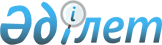 Қарағанды облысындағы жылу маусымына дайындық және оны өткізу Қағидалары туралыҚарағанды облыстық мәслихатының XІІ сессиясының 2013 жылғы 14 наурыздағы N 129 шешімі. Қарағанды облысының Әділет департаментінде 2013 жылғы 18 сәуірде N 2311 болып тіркелді.
      РҚАО ескертпесі.
      Құжаттың мәтінінде түпнұсқаның пунктуациясы мен орфографиясы сақталған.
      Қазақстан Республикасының 2001 жылғы 23 қаңтардағы "Қазақстан Республикасындағы жергілікті мемлекеттік басқару және өзін-өзі басқару туралы" Заңының 6 бабы 1 тармағының 4-1) тармақшасына сәйкес облыстық мәслихат ШЕШІМ ЕТТІ:
      1. "Қарағанды облысындағы жылу маусымына дайындық және оны өткізу Қағидалары" осы шешімнің қосымшасына сәйкес бекітілсін.
      2. Осы шешімнің орындалуын бақылау облыстық мәслихаттың құрылыс, көлік және коммуналдық шаруашылық жөніндегі тұрақты комиссиясына жүктелсін.
      Ескерту. 2-тармақ жаңа редакцияда - Қарағанды облыстық мәслихатының 22.06.2023 № 54 (оның алғашқы ресми жарияланған күннен кейін он күнтізбелік күн өткен соң қолданысқа енеді) шешімімен.


      3. Осы шешім алғашқы ресми жарияланған күннен кейін он күнтізбелік күн өткен соң қолданысқа енеді. Қарағанды облысындағы
жылу маусымына дайындық және оны өткізу
ҚАҒИДАЛАРЫ
1. Жалпы ережелер
      1. Қарағанды облысындағы жылу маусымына дайындық және оны өткізу Қағидалары (бұдан әрі - Қағидалар) Қарағанды облысының жергілікті атқарушы органдарының қызметтерін үйлестіру, кезекті күзгі-қысқы кезеңде Қарағанды облысының тұрғын үй-коммуналдық және отын-энергетикалық кешені нысандарының дайындығы мен олардың жылу маусымының өтуі кезеңінде тұрақты жұмыс істеуін қамтамасыз етуге байланысты мәселелерді шешу барысында инспекциялаушы және қадағалаушы органдарында барлық меншік түріндегі облыстың тұрғын үй-коммуналдық және отын-энергетикалық кешенін ұйымдастыру мақсатында әзірленген.
      2. Осы Қағидалар Қарағанды облысының аумағында орындалуға міндетті.
      3. Қарағанды облысының атқарушы билік органдарының, Қарағанды облысының тұрғын үй-коммуналдық шаруашылық және отын-энергетикалық кешені ұйымдарының негізгі міндеттері тұтынушыларды тұрақты жылу, су, электр, газ және отынмен жабдықтауды қамтамасыз ету, энергия тасымалдағыштардың қажетті параметрлерін қолдау және ғимараттарда, олардың белгісі мен энергия тұтынудың төлемдік тәртібін ескере отырып нормативті температуралық режимді қамтамасыз ету.
      4. Жылу маусымына дайындық және оны өткізу үшін жауапкершілік Қазақстан Республикасының қолданыстағы заңнамасына сәйкес белгіленеді.
      Энергетикалық объектілердің меншік иелері оларды күтіп ұстау және заңда көзделген жауапкершілікте аталған объектілердің жай-күйі мен олардың ақаусыз жұмыс істеуі ауыртпалығын көтереді.
      Ескерту. 4-тармаққа өзгерістер енгізілді - Қарағанды облыстық мәслихатының 12.12.2017 № 266 (алғашқы ресми жарияланған күннен кейін он күнтізбелік күн өткен соң қолданысқа енеді) шешімімен.


      5. Қарағанды облысының аумағында жылу маусымына дайындық және оның өтуі Қазақстан Республикасының заңнамасымен осы Қағидалармен белгіленген тәртіпте, сондай-ақ, Қарағанды облысы әкімдігінің жыл сайынғы кезекті жылу маусымының өткізілу қорытындысы бойынша шығарылған қаулыларындағы тапсырмалар мен ұсыныстарда мазмұндалған алдағы жылу маусымына тұрғын үй коммуналдық шаруашылық нысандарының дайындығы жөніндегі міндеттерді ескере отырып, жүзеге асырылады.
      6. Жылу маусымына дайындық және оны өткізуге байланысты іс-шаралар кешені келесі кезеңдерден тұрады:
      1) жылу маусымына дайындық;
      2) 100 Гкал/сағ дейінгі қазандықтарының жылумен жабдықтау жүйесі мен жұмыс істеп тұрған резервтік отын шаруашылығын сынақтан өткізу (сынақтық жағып көру);
      3) 100 Гкал/сағ дейінгі автономиялы жылу жүйесі қазандықтарын кезеңдік жағып көру;
      4) тұрақты жылыту;
      5) қыстағы ең жоғары энергетикалық жүктеменің өтуі;
      6) жылу маусымының аяқталуы және жылыту кезеңіндегі аралықта ыстық сумен жабдықтауды (ЫСЖ) қамтамасыз ету.
      7. Қалалар мен аудандардың жергілікті атқарушы органдарының диспетчерлік қызметтері, барлық меншік түріндегі тұрғын үй-коммуналдық және энергетикалық кешендеріндегі ұйымдардың өзара іс-әрекеті Қазақстан Республикасының қолданыстағы заңнамасына сәйкес анықталады.
      8. Тұрғын үй-коммуналдық шаруашылық, энергетикалық кешендеріндегі кәсіпорындар мен тұтынушылар арасындағы өзара қарым-қатынастар Қазақстан Республикасының қолданыстағы заңнамасымен және өзара жасалған келісім шарттарымен анықталады.
      9. Ведомстволық қатыстылығы мен меншік формасынан тәуелсіз тұрғын үй-коммуналдық шаруашылығының және отын-энергетикалық кешенінің аралауды кәсіпорындары мен нысандарын уәкілетті мемлекеттік органдар Қазақстан Республикасының заңнамасына сәйкес келесі мақсаттарда жүзеге асырады:
      1) энергиямен жабдықтаушы кәсіпорындар мен жылу және электр энергиясын тұтынушыларының жұмыстарына энергетикалық қадағалауды жүзеге асыру;
      2) қазандықтар, жылу желілері бойынша дайындық пен жөндеу-қалпына келтіру жұмыстарының іске асырылуына және олардың күзгі-қысқы кезеңде жұмыс істеуіне бақылауды жүзеге асыру;
      3) тұрғын үй қорының, әлеуметтік сала және инженерлік инфрақұрылымдар нысандарының күзгі-қысқы кезеңде тұрақты жұмыс істеуге дайындығы.
      Ескерту. 9-тармаққа өзгерістер енгізілді - Қарағанды облыстық мәслихатының 12.12.2017 № 266 (алғашқы ресми жарияланған күннен кейін он күнтізбелік күн өткен соң қолданысқа енеді) шешімімен.


      10. Инженерлік желілердегі, тұрғын үй-коммуналдық шаруашылығы мен әлеуметтік сала объектілеріндегі зақымданулар мен апаттарды жою жөніндегі іс-шаралар Қазақстан Республикасының заңнамасына сәйкес ұйымдастырылады.
      11. Инженерлік құрылыстар орналасқан немесе инженерлік коммуникациялар өтетін қоса салынған тұрғын емес үй-жайлардың иелері немесе жалға алушылары бұл үй-жайларды қойма немесе басқа да нысан ретінде пайдалануда оларды тексеру, жөндеу немесе техникалық қызмет көрсету үшін үйішілік желілерге қызмет көрсететін мамандандырылған ұйымдар өкілдеріне кедергісіз кіруін қамтамасыз етуі қажет.
      12. Барлық тұрғын үйлер мен әлеуметтік сала нысандар иелері инженерлік қамтамасыз ету жүйелері жұмыстарының технологиялық бұзылулары туралы хабарламалар үшін диспетчерлік және апат қызметінің мекенжайлары мен телефон нөмірлерін көрсете отырып тақташалар рәсімдеу қажет.
      Автономды жылыту жүйесінің (алда – АЖЖ) меншік иесі (иеленуші) тарапынан жылыту жабдығының тиісінше жұмыс істеуіне жауапты тұлға бекітіледі.
      АЖЖ жылытылатын тұрғын үйлерде жауапты тұлға осы тұрғын үйге қызмет көрсетуші ұйымдардың қызметкерлері арасынан, мұндай ұйымдар болмаған жағдайда үй тұрғындары арасынан тағайындалады. 
      Өзге де объектілердегі жауапты тұлға АЖЖ жылытылатын объект иесінің ұйым қызметкерлерінен тағайындалады. Егер жауапты тұлғаны бекітпеген жағдайда, ұйым басшысы осындай тұлға болып табылады.
      Ескерту. 12-тармаққа өзгерістер енгізілді - Қарағанды облыстық мәслихатының 12.12.2017 № 266 (алғашқы ресми жарияланған күннен кейін он күнтізбелік күн өткен соң қолданысқа енеді) шешімімен.


      13. Жылумен жабдықтаудың сенімділігі бойынша жылуды тұтынушылар екі санатқа бөлінеді: бірінші санатқа жылумен қамтамасыз етудің бұзылуы адам өміріне қауіптілігі немесе едәуір материалдық шығынымен (технологиялық жабдықтың зақымдануы, өнімдердің жаппай жарамсыздығы) байланысты тұтынушылар; екінші санатқа – басқа жылуды тұтынушылар жатады.
      14. Жылумен жабдықтау көздері тұтынушыларға жылуды берудің сенімділігі бойынша екі санатқа бөлінеді: бірінші санатқа жылу электр орталықтарын (ЖЭО), жеке резервтік жылу көзі жоқ бірінші санат тұтынушыларын қамтамасыз ететін және жылумен жабдықтау жүйесінің жалғыз жылукөзі болып табылатын қазандықтар; екінші санатқа - басқа жылумен жабдықтау көздері жатады. 2. Жылу маусымына дайындығын және оның өткізуін бақылау
      15. Қарағанды облысының аумағында орналасқан кәсіпорындардың, ұйымдар мен қызметтердің жылу маусымына дайындық және оны өткізу жауапкершілігі олардың ведомстволық қатыстылығы мен меншік формасына қарамастан қалалар мен аудандардың жергілікті атқарушы органдарына жүктеледі.
      Қалалар мен аудандар әкімдері тараптарынан жыл сайын 31 желтоқсаннан кешіктірмей тұрғын үй-коммуналдық шаруашылық саласында жетекшілік ететін және үйлестіретін жергілікті атқарушы органның қызметкерлері ішінен алдағы жылу маусымына дайындық пен АЖЖ тізілімін жүргізуге жауапты тұлғалар бекітіледі.
      Ескерту. 15-тармаққа өзгерістер енгізілді - Қарағанды облыстық мәслихатының 12.12.2017 № 266 (алғашқы ресми жарияланған күннен кейін он күнтізбелік күн өткен соң қолданысқа енеді) шешімімен.


      16. Қазақстан Республикасының заңнамасымен белгіленген құзыры шеңберінде энергетикалық нысандардың дайындығын, сондай-ақ ұтымды және үнемді өндіріс пен энергиямен жабдықтаушы ұйымдардың, тұтынушылардың жылу энергиясын қолдануын бақылауды:
      1) мемлекеттік энергетикалық қадағалау жөніндегі уәкілетті орган;
      2) жергілікті атқарушы органдар.
      Тұтынушылардың жылу энергиясын қолдануын бақылауды жылумен жабдықтаушы (энергияберуші) ұйым нормативті-техникалық құжаттар мен жасалған шарттарға сәйкес жүзеге асырады.
      Ескерту. 16-тармаққа өзгерістер енгізілді - Қарағанды облыстық мәслихатының 12.12.2017 № 266 (алғашқы ресми жарияланған күннен кейін он күнтізбелік күн өткен соң қолданысқа енеді) шешімімен.


      17. Қарағанды облысы аумағында жылу маусымына дайындық және оны өткізуін жалпы үйлестіру жылу маусымына дайындық және оны өткізуді ұйымдастыру жөніндегі облыстық жұмыс тобының құрамымен жүзеге асырылады.
      Қалалар мен аудандар аумағында жылу маусымына дайындық пен оны өткізуін үйлестіру жылу маусымына дайындық және оны өткізу жөніндегі қалалық және аудандық жұмыс топтарымен жүзеге асырады. Жұмыс тобының құрамы, жұмыс және шешімдерді қабылдау тәртібі жұмыс тобы туралы ережемен анықталады.
      18. Ағымдағы жылдың 1 маусымына дейін облыстың энергетика және тұрғын үй-коммуналдық шаруашылығы мәселелері жөніндегі атқарушы органға қалалар мен аудандардың жергілікті атқарушы органдары қалалық және аудандық коммуналдық меншіктегі тұрғын үй-коммуналдық шаруашылығы және әлеуметтік сала нысандары бойынша, сондай-ақ басқаруындағы осы объектілері бар облыстың атқарушы органдары келесі күнтізбелік жылда отынды тұтынудың (лимиттер) шекті жылдық көлемін тапсырады. 3. Жылу маусымына дайындық
      19. Тұрғын үй-коммуналдық шаруашылығы мен әлеуметтік салаларының нысандарын күзгі-қысқы кезеңге уақытында дайындау мақсатында қалалар мен аудандардың жергілікті атқарушы органдары жылу маусымына дайындық жөніндегі іс-шараларды қалыптастырады.
      20. жылу беру маусымына дайындық бойынша іс-шаралар осы Қағидалардың 1, 2, 3, 4, 5, 6, 11 және 12 қосымшаларына сәйкес үлгіде қалыптастырылады. Қалалар мен аудандардың жергілікті атқарушы органдары тараптарынан 10 қосымшаға сәйкес барлық АЖЖ-дің тізілімі жүргізіледі. Жылу маусымына дайындық бойынша бекітілген іс-шаралар және АЖЖ тізілімі ағымдағы жылғы 15 наурызға дейін энергетика және тұрғын үй-коммуналдық шаруашылығы мәселесі жөніндегі атқарушы органға ұсынылады.
      Ескерту. 20-тармақ жаңа редакцияда - Қарағанды облыстық мәслихатының 12.12.2017 № 266 (алғашқы ресми жарияланған күннен кейін он күнтізбелік күн өткен соң қолданысқа енеді) шешімімен.


      21. Жылу беру маусымына дайындық бойынша іс-шараларды орындау бойынша есептер ағымдағы жылдың 1 мамыры мен 1 қазаны аралығында қағаз және электронды түрде осы Қағидалардың 6, 11, 12 қосымшаларына сәйкес үлгілер бойынша облыстың бірыңғай диспетчерлік қызметіне және энергетика және тұрғын үй-коммуналдық шаруашылығы мәселесі жөніндегі атқарушы органға апта сайын сәрсенбі күні ұсынылады:
      1) қалалар мен аудандардың жергілікті атқарушы органдары тараптарынан қалалық/аудандық коммуналдық меншікке тиесілі объектілерге қатысты;
      2) облыстық атқарушы органдар тараптарынан облыстық коммуналдық меншікке тиесілі объектілерге қатысты.
      Ескерту. 21-тармақ жаңа редакцияда - Қарағанды облыстық мәслихатының 12.12.2017 № 266 (алғашқы ресми жарияланған күннен кейін он күнтізбелік күн өткен соң қолданысқа енеді) шешімімен.


      22. Қалалар мен аудандар әкімдіктері ағымдағы жылдың 15 қыркүйегінен кешіктірмей жылу маусымына дайындық актісі жоқ тұрғын үйлердің мекенжайлық тізімдерін нақтылайды.
      Жылу маусымына дайындық жөніндегі жоспарланған іс-шараларды орындамау кезінде мекенжайлық тізімге орындамау себебі, жұмысқа кедергі келтірген кінәлі тұлға мен жұмысты орындаудың жаңа мерзімдері көрсетілген анықтама қоса тіркеліп облыстың энергетика және тұрғын үй-коммуналдық шаруашылық мәселелері жөніндегі атқарушы органына жіберіледі.
      23. Тұрғын үй-коммуналдық шаруашылық және әлеуметтік сала нысандарын кезекті жылу маусымына дайындау өткен жылу маусымының өтуі кезінде анықталған ақаулар мен нормативтерден ауытқуларды жүйелендіруден, техникалық жағдайдың талдамасынан, орнатылған жабдықтарды пайдаланудың деңгейінен және нақты жұмыс режимінен жөндеу көлемдерін нақтылаудан, ұйымдастыру-техникалық іс-шаралардың тізбесін құрудан, жобалау-сметалық құжаттамаларды әзірлеуге арналған тапсырысты рәсімдеуден, мердігер ұйымдармен келісім шарттарды жасаудан басталады.
      24. Жылу маусымына дайындық төмендегілерден тұрады:
      1) өткен жылу маусымында анықталған кемшіліктерді талдау, анықталған бұзушылықтар мен ақауларды жою бойынша іс-шараларды әзірлеу және орындау;
      2) кезекті жылу маусымы жұмысына тұрғын үй қорын, әлеуметтік мәдени тұрмыстық нысандар мен инженерлік инфрақұрылым нысандарын дайындау жөніндегі іс-шараларды бекіту;
      3) жөндеу және құрылыс-монтаждау жұмыстарын қаржыландыру мен материалдық-техникалық қамтамасыз ету мәселелерін шешу, мердігерлік ұйымдармен келісім шарттар жасау;
      4) жылумен жабдықтау көздері мен орталық жылу пункттерінде қажетті жұмыстарды жүргізу, соның ішінде қазандықтарды, түтікшелерді, құбырларды тексеру;
      5) инженерлік желілердегі жұмыстарды орындау соның ішінде қайта жаңартуға, күрделі және ағымдық жөндеулерге, сынақтар өткізу мен шаюларға байланысты жылу желілеріне жылуды жіберудің кестесін және гидравликалық жұмыс режимін әзірлеу;
      6) ғимараттарды дайындау, инженерлік жүйелердің жабдықтарын алдын алу, жөндеу және ауыстыру бойынша жұмыстар жүргізу;
      7) сумен жабдықтау және су бұру жүйелерінде алдын алу, жоспарлы және жоспардан тыс жөндеуді орындау;
      8) энергия үнемдеу іс-шараларын жүргізу;
      9) отын қоймаларын дайындау, резервті отын шаруашылығының инженерлік жабдықтарына, отын дайындау, отын беру және күл қожды шығару жүйелерінде, теміржол және автокөліктіктің кіре беріс жолдарында, өртке қарсы шаруашылықтарда жөндеу жұмыстарын орындау;
      10) негізгі және резервтік отынның нормативті қорларын құру, сондай-ақ, тұрғын үй-коммуналдық шаруашылығы нысандарында технологиялық апаттар мен дүлей апат салдарын жоюға арналған материалдық-техникалық ресурстардың апатты қорларын құру;
      11) қалдықтар мен қоқыстарды жинау, сақтау, шығару, кәдеге жарату жөніндегі қолданыстағы заңнама талаптарына сәйкес күл-қожды жинап қою үшін қажетті жағдайларды жасау.
      25. Жылумен жабдықтау көздері мен орталық жылу пункттеріндегі жұмыстар келесідей аяқталуы тиіс:
      1) ағымдағы жылдың 1 қыркүйегіне дейін – күзгі кезеңде жылыту мұқтаждықтарын қамтамасыз ету үшін қажеттілер;
      2) ағымдағы жылдың 1 қарашасына дейін - қысқы ең жоғарғы жүктеменің өтуі кезеңіндегі жылыту мұқтаждықтарын қамтамасыз ету үшін қажеттілер;
      Жылумен жабдықтау көздерін қамтамасыз ететін электр, су және газ коммуникацияларын жөндеу мен алдын алу жөніндегі жұмыстар ағымдағы жылдың 25 қыркүйегіне аяқталуы тиіс.
      26. Жылумен жабдықтауды қамтамасыз ету үшін қажетті жылу желілеріндегі, ғимараттарға кірген жерлері мен үйішілік жүйелердегі жұмыстар 1 қазанға дейін аяқталуы қажет.
      27. Жылу желілері келесідей сынақтардан өтуі қажет:
      1) гидравликалық сынақтардан (беріктілігі мен тығыздығына) – жылу маусымы аяқталғаннан кейін екі аптадан кешіктірмей және жөндеу жұмыстарын аяқтағаннан кейін;
      2) жылулық сынақтардан (жылу тасығыштың ең жоғарғы температурасына) – бес жылда бір рет;
      3) гидравликалық сынақтар (гидравликалық жоғалтуларға) мен жылулық сынақтардан (жылулық жоғалтуларға) - бес жылда бір рет.
      28. Жылу желілеріндегі барлық сынақ түрлері жеке жүргізіледі, мұндайда жылу желілері және сынақ басшылары мен жеке орындаушылар арасындағы жедел байланыс мұқият бақылануы қамтамасыз етілуі қажет.
      29. Жылумен жабдықтау көздерін және жылу желілерінің жоспарлы жөндеуден өтуі, сондай-ақ жылу желілерін сынаудан өткізу электр энергетикасы саласындағы жүйелік оператормен, қалалар мен аудандардың жергілікті атқарушы органдарымен келісілген кестеге сәйкес жүзеге асырылады.
      Ескерту. 29-тармақ жаңа редакцияда - Қарағанды облыстық мәслихатының 12.12.2017 № 266 (алғашқы ресми жарияланған күннен кейін он күнтізбелік күн өткен соң қолданысқа енеді) шешімімен.


      30. Келісуге кестелерді ұсынудың мерзімі:
      1) жылумен жабдықтау көздерін жоспарлы жөндеу – ағымдағы жылдың 1 ақпанына дейін;
      2) жылу желілерін жөндеу мен қайта жаңарту – ағымдағы жылдың 1 наурызына дейін;
      3) жылу желілерін жылулық сынақтары (жылу тасығыштың ең жоғарғы температурасына) ағымдағы жылдың 10 сәуіріне дейін;
      4) жылу желілерінің гидравликалық сынақтары (төзімділігі мен тығыздығына) жылу маусымының аяғында - ағымдағы жылдың 15 сәуіріне дейін, жылу маусымын жүргізер алдында – ағымдағы жылдың 15 қыркүйегіне дейін.
      31. Жылумен жабдықтау көздері мен жылу желілерінде жоспарлы жөндеу кестесі келісілгеннен кейін жылумен жабдықтаушы ұйым апталық мерзім ішінде оларды мүдделі ұйымдарға мәлім етеді, соның ішінде:
      1) коммуналдық қызметтерді жеткізушілерге;
      2) осы Қағидалардың 20-тармағында көрсетілген бірінші санаттағы тұтынушыларға;
      3) жол полициясы органдарына;
      4) қолданыстағы желілердегі ойымдарға байланысты үйішілік жылумен жабдықтау жүйесі мен жылу желілерін, жылумен жабдықтау көздерін қайта жаңарту бойынша келісілген жобалары бар құрылыс ұйымдарына.
      32. Монтаждан, күрделі жөндеуден және қайта жаңартудан кейінгі жылу желілері гидравликалық шаюларға тартылады. Жылу желілерінің учаскелерін гидравликалық шаю, сондай-ақ, апатты-қалпына келтіру жұмыстары орындалғаннан кейін жүргізіледі.
      33. Жөндеу және құрылыс ұйымдары жұмыс басталғанша 15 күнтізбелік күн бұрын қолданыстағы жылу көзі жабдықтары немесе жылу желілерінде жылумен жабдықтаушы ұйымның жұмыс өндірісі кестесін келісілуі керек. Егер жұмыстың технологиялық циклы жұмысы ыстық сумен жабдықтауды ажыратудың кезеңінен едәуір уақытты талап етсе, жұмысты ұйымдастыру жобасында тұтынушыларды ыстық сумен жабдықтаумен қамтамасыз етуге мүмкіндік беретін іс-шаралар көзделуі тиіс.
      34. Жылу маусымына жылумен жабдықтау көздерінің, орталық жылу пункттерінің, жылумен жабдықтаушы ұйымдардың жылу желілерінің дайындығы ағымдағы жылдың 1 қазанынан кешіктірілмей жылу маусымына дайындық және оны өткізуді ұйымдастырушы тиісті жұмыс тобымен анықталады.
      35. Коммуналдық қызметтерді тұтынушылар ағымдағы жылдың 15 мамырына жылумен жабдықтаушы ұйымдармен жеке жылыту пункттерінің, ғимараттарға кіретін жерлері мен үйішілік жүйелердің жылу маусымына дайындығын көрсету кестесімен келіседі. Ғимараттарға кіретін жерлері және үйішілік жүйелерде дайындықтарды жүргізу мерзімдері ыстық сумен жабдықтауды ажырату кезеңімен сәйкес келуі қажет. Келісілген кестелер тиісті деңгейдегі жергілікті атқарушы органдарға көрсетіледі.
      36. Жылу маусымына дайындық барысында коммуналдық қызметтерді тұтынушылар тұрғын үй қорында жөндеу және алдын алу жұмыстарын Қазақстан Республикасының қолданыстағы заңнамасына сәйкес және тиісті нысан бойынша ресімделген көппәтерлі үйлерді жалпы тексеру актісінде көрсетілген ғимараттар мен үйішілік жүйелерді көктемгі тексеру нәтижелерін ескеріп жүргізеді.
      37. Жөндеу және алдын алу жұмыстарын орындағаннан кейін жылу тұтыну жүйесін қабылдауды жылумен жабдықтаушы ұйым жүзеге асырады және осы Қағидаларға 7-қосымшаға сәйкес нысан бойынша екі жақты актімен ресімделеді.
      Жылумен жабдықтау (энергия беруші) ұйымның, нысанның дайындығын тексеру актісін ресімдеусіз жылу тұтыну жүйесін қосуға жол берілмейді.
      38. Нысандарды қысқы жағдайда пайдалану дайындығы дайындық актісімен расталып, рәсімделеді:
      1) әлеуметтік мәдени тұрмыстық нысандар (білім беру, денсаулық сақтау, мәдениет, спорт, әлеуметтік қорғау және жұмыспен қамту саласындағы мекемелер) осы Қағидаларға 8-қосымшаға сәйкес 1 қыркүйекке дейін;
      2) тұрғын үйлер осы Қағиданың 9-қосымшасына сәйкес, жылумен жабықтаушы ұйым нысандарының дайындығын тексеру актісі мен күзгі тексеру нәтижелері бойынша толтырылған көппәтерлі тұрғын үйлер мен ғимараттардың, үйішілік жүйелерінің жалпы тексеріс актісі негізінде 25 қыркүйекке дейін.
      Энергия өндіруші және энергия беруші ұйымдардың дайындық паспорты Қазақстан Республикасы заңнамасымен белгіленген мерзімде, нысанда және тәртіпте ресімделеді.
      Энергия өндіруші ұйымдардың, оның ішінде қазандықтар және АЖЖ иелерінің күзгі-қысқы кезеңге дайындық паспортын алуы үшін, ұйым басшыларына сараптамалық ұйымдардың қорытындысын алу қажет.
      Ескерту. 38-тармақ жаңа редакцияда - Қарағанды облыстық мәслихатының 14.03.2024 № 162 шешімімен (оның алғашқы ресми жарияланған күннен кейін он күнтізбелік күн өткен соң қолданысқа енгізіледі).


      39. Қазандықтардың, жылу желілерінің, орталық жылу пункттерінің, сору стансаларының, үй жаңа құрылыс орталық жылу және ыстық сумен жабдықтау жүйелерінің, (тұтынушылармен) пайдалануға қабылданбаған және жылумен жабдықтаушы ұйымдардың жылу маусымына дайындықтарын құрылыс ұйымдары қамтамасыз етеді.
      40. Су құбыры желісінен суарналарының ұлғаюына байланысты тұрғын үй-коммуналдық шаруашылығы нысандарындағы кез-келген жөндеу жұмыстарын жүргізу барысында жылумен жабдықтаушы ұйымдар күні бұрын (2-3 күн бұрын) бұл жайында сумен жабдықтаушы ұйымдарды хабардар етуі қажет. 4. Жұмыстағы жылумен жабдықтау жүйесі және резервтік
отын шаруашылығын сынақтан өткізу (алдын ала жағулар)
      41. Жылу маусымының басталуына 100 Гкал/сағ қазандықтардың және автономиялық жылу жүйелерінің дайындығын тексеру және жасырынған ақауларды анықтау үшін жылумен жабдықтау жүйелерін сынақтан өткізу жүргізіледі.
      42. Жылу көздері жабдықтарын қосу және ғимараттарды (үйлерді) қосу келесі тәртіпте жүргізіледі:
      Жылу көздері мен ғимараттардың жабдықтарын қосу үшін:
      1) бірінші тәулікте:
      жылу көздерінде жылыту жабдықтарының сызбасын жинақтау, жабдықтарды қайта іске қосу және сынақтан өткізу, бак-аккумуляторларды мүмкінше барынша толтыру, жылу желілерін сумен толтыру және берілетін және қайтарымды құбыр қысымына қою және циркуляцияны орнату бойынша жұмыстар орындалады;
      үйішілік жүйелерде арматураның іске қосу жағдайын орнату, таратушы құбырлар мен жылумен жабдықтау жүйелерін сумен толтыру, сенімді бақылау-өлшеу құралдары мен реттегіштерінің болуын тексеру жөнінде жұмыстар жүргізіледі;
      2) екінші тәуліктен бастап ғимараттарды қосу жүргізіледі.
      43. Магистральді және таратушы жылу желілерін іске қосу және сынақтан өткізу іске қосу-жөндеу бригадасымен жүргізіледі.
      Іске қосуға дейін желінің іске қосылатын учаскесінің жабдықтарының жарамдылығы тексеріледі, сынау, шаю және қабылдау актілері қаралады.
      44. Сынақтан өткізу үрдісінде жылу желілері, жылумен жабдықтау көздері және тұтынушылар бойынша айқындалған ескертулер жылу маусымының басына дейін жойылады.
      45. Қалалар мен аудандардағы жылумен жабдықтау жүйесіне сынақты жүргізу туралы ақпарат ағымдағы жылдың 20 қыркүйек, 25 қыркүйек және 1 қазандағы жағдай бойынша тиісті жергілікті атқарушы органдардан энергетика және тұрғын үй-коммуналдық шаруашылық мәселелері жөніндегі атқарушы органға жолданады. 5. Кезеңдік жағулар
      46. Сыртқы ауа мен ауа райының басқа да қолайсыз факторларының белгіленген орта тәуліктік температурадан төмендігін ескере отырып қалалар мен аудандардың жергілікті атқарушы органдары 100 Гкал/сағ дейінгі қазандықтар және автономиялық жылу жүйелері үшін жылуды жіберуді шектеу және жылумен жабдықтау барысында мерзімдік жағулар жариялауы мүмкін. Сонымен қатар, мерзімдік жағулар режімінде жылумен жабдықтау жүйесінің уақытша жұмыс кезеңі бес күнтізбелік күннен кем болмауы қажет.
      47. Барлық ғимараттарды қосқаннан кейінгі жеті тәулік ішінде коммуналдық қызметтерді тұтынушылар жабдықтың жағдайын тексеру мен үйішілік жүйелердің алғашқы реттеуді жүргізеді. Бұл ретте жылумен жабдықтаушы ұйымдар ғимараттарға кіретін жерлерде есептік гидравликалық параметрлерді қамтамасыз етуі тиіс.
      48. Жылумен жабдықтау көздерінің іске қосылуы, сонымен бірге ғимараттарды жылумен жабдықтау жүйелеріне жалғау барысын жедел бақылау үшін күн сайын барлық ғимараттар қосылғанға дейін қалалар мен аудандардың жергілікті атқарушы органдары облыстың энергетика және тұрғын үй-коммуналдық шаруашылық мәселелері жөніндегі атқарушы органға тиісті нысан бойынша ақпаратты жолдайды.
      49. Кезеңдік жағулар үрдісінде анықталған жылыту барысында жылумен жабдықтау көздерінің, жылу желілерінің және үйішілік жүйелердің жұмысындағы кемшіліктер жылу маусымы басталғанға дейін жойылуы тиіс. 6. Жылу маусымы
      50. Сыртқы ауа температурасы бес тәулік бойы орта есеппен +8°С және одан да төмен болғанда немесе сыртқы ауа температурасының күрт төмендеуі туралы болжам болған кезде қалалар мен аудандардың жергілікті атқарушы органдары тараптарынан жылу маусымы жарияланады.
      Жылумен жабдықтаушы ұйымдар 1 қыркүйекке дейін жылумен жабдықтау жүйелерін іске қосу кестесін әзірлейді және қалалар мен аудандардың жергілікті атқарушы органдарымен келісімдейді, коммуналдық қызметті тұтынушыларға, тұрғын үй-коммуналдық шаруашылығы және энергетикалық кешен ұйымдарына жолдайды. Кестеде тұтынушыларды қосудың келесі кезегі сақталуы қажет:
      1)білім беру, денсаулық сақтау және әлеуметтік қорғау нысандары;
      2)тұрғын үй ғимараттары, қонақ үйлер, жатақханалар, мәдени және спорт объектілері;
      3)әкімшілік ғимараттар, өндірістік кәсіпорындар мен басқа да объектілер.
      Ескерту. 50-тармақ жаңа редакцияда - Қарағанды облыстық мәслихатының 12.12.2017 № 266 (алғашқы ресми жарияланған күннен кейін он күнтізбелік күн өткен соң қолданысқа енеді) шешімімен.


      51. Энергия, жылу беруші ұйымдар жылумен жабдықтау режимдердің бұзылуларды анықтау және жою, талдау үшін аптасына кемінде екі рет жылумен жабдықтаушы ұйымдармен келісіп, бақылау нүктелеріндегі жылу тасығыштардың параметрлері туралы ақпаратты жылумен жабдықтаушы ұйымға ұсынады.
      52. Жылумен жабдықтаушы ұйымдар жылу маусымы басталғаннан кейін бір ай ішінде жылу желілерінде жылу желілерінің және ғимараттарға кіретін жерлерін соңғы реттеуді жасайды, коммуналдық қызметтерді тұтынушылар – үйішілік жүйелердің соңғы реттеуді жүргізеді.
      53. Жылу маусымының өтуі кезінде жылумен жабдықтаушы ұйым келесілерді орындауы қажет:
      1) тұтынушыларға есептік гидравликалық және температуралық параметрлермен қамтамасыз етуге. Жылу көзінің есептік температуралық жұмыс кестесінің жоспарлы ауытқуына қалалар мен аудандардың жергілікті атқарушы органдарының келісімімен жол беріледі; 
      2) жоспардан тыс шектеулер, жылу берілуінің тоқтатылуы немесе ыстық су сапасының нашарлауы туралы қалалар мен аудандардың жергілікті атқарушы органдарына, энергетика және тұрғын үй-коммуналдық шаруашылығы атқарушы органына, коммуналдық қызметтерді тұтынушылардың кезекші қызметтеріне себептерін, қолданылатын шаралар мен жою мерзімдерін көрсете отырып хабарланады;
      3) жылумен жабдықтау көздері мен инженерлік желілердегі апатты жағдайлар кезінде өздерінің өкілдерінің шығуын қамтамасыз етеді;
      4) жылу желілері құбырларындағы ақаулар мен зақымдануларды жою бойынша жұмыстар қолданыстағы нормативтерге сәйкес мерзімде жүргізіледі;
      5) ұйымның балансында тұрған инженерлік желілер мен жабдықтардың техникалық жағдайын бақылауды жүзеге асырады.
      Ескерту. 53-тармаққа өзгерістер енгізілді - Қарағанды облыстық мәслихатының 12.12.2017 № 266 (алғашқы ресми жарияланған күннен кейін он күнтізбелік күн өткен соң қолданысқа енеді) шешімімен.


      54. Жылу маусымының өтуі кезінде энергия беруші ұйымдар:
      1) тұрғындардың наразылықтарын қабылдауды ұйымдастыруға және наразылықтардың себептерін анықтау мен жою бойынша шаралар қабылдауға;
      3) өз бетінше ойымдарға (жылумен жабдықтаушы ұйымның рұқсатынсыз), диафрагма мен қақпақтарды шешуге немесе бұрғылауға, тіреушелер арқылы суды ағызуға жол бермеуі;
      4) барлық қыздырғыш аспаптардың бірқалыпты қыздыруын қамтамасыз етуі;
      5) ыстық сумен жабдықтау жүйесінде судың температурасының реттелуін қамтамасыз етуі;
      6) ұйым балансында тұрған инженерлік желілердегі технологиялық бұзылуларды оқшаулау мен жою бойынша жедел шаралар қабылдауға және нормативті мерзімдегі тұрғын үйлер мен әлеуметтік сала нысандарының инженерлік қамтамасыз ету жүйелеріндегі апаттар мен ақауларды жоюды іске асыруы;
      7) жылумен жабдықтаудың шектелу ұзақтығы мен ажырату себептері туралы тұтынушыларды бұқаралық ақпарат құралдары және үйдің кіре берістеріне хабарламалар арқылы құлақтандыруы;
      8) ыстық және суық су шүмектерінің тығыздығын жүйелі түрде бақылауға, сонымен қатар ақаулар мен ағуларды анықтау мен жою бойынша шаралар қабылдауы;
      10) технологиялық бұзылулар кезінде ажырату аймағына кіретін тиісті нысандар мен ведостволық нысандардағы апатты жағдайлар кезінде өз өкілдерінің шығуын қамтамасыз етуі қажет. 7. Энергетикалық жүктемелердің қысқы жоғарғы шектен өтуі
      55. Сыртқы ауа -15оС орташа тәуліктік температурада болғанда қалалар мен аудандар әкімдіктері жылумен жабдықтаудың күшейтілген режімін жариялайды, оны жариялағанда:
      1) жариялау сызбасы анықталады, тұрғын үй-коммуналдық шаруашылық және энергетикалық кешендегі ұйымдардағы жауапты жұмыскерлердің және қажет жағдайда тұрғын үй-коммуналдық шаруашылық нысандарының иелері мен жалға алушыларды тарта отырып тұтынушылардың кезекшілігі белгіленеді.
      2) тұрғын үй-коммуналдық шаруашылық және энергетикалық кешендегі ұйымдардың апат бригадалары күшейтілген дайындық жағдайына ауысады, олардың апатты-қалпына келтіру жұмысын жасау үшін жабдықтарды, аспаптарды, материалдар мен қосалқы бөлшектерді жарақтануы тексеріледі.
      56. Коммуналдық қызметті тұтынушылармен жылумен жабдықтау жүйесінің жұмысы мен ғимараттарды жылыту жағдайына тұрақты бақылау ұйымдастырылады.
      57. Жылумен жабдықтаушы ұйымдар жылумен жабдықтау көздеріндегі резервтік жабдықтардың жұмысы, негізгі және резервтік отынның бар болуы тексеріледі.
      58. Сыртқы ауа -26оС орташа тәуліктік температурада болғанда қалалар мен аудандардың жергілікті атқарушы органдары жылумен жабдықтаудың есептелмеген режімін жариялайды, оны жариялағанда:
      1) тұрғын үй-коммуналдық шаруашылық және энергетикалық кешендегі ұйымдарда басшылық пен инженерлік-техникалық құрамы арасынан тәулік бойғы кезекшілік енгізіледі;
      2) қалалар мен аудандар әкімдері жергілікті атқарушы органдар мен апат қызметі қызметкерлерінің тәулік бойғы кезекшілігін ұйымдастырады. 8. Жылу маусымының аяқталуы және жылу кезеңі аралығында
ыстық сумен жабдықтауды (ЫСЖ) қамтамасыз ету
      59. Сыртқы ауа температурасы +8оС жоғары болғанда бес тәулік ішінде немесе сыртқы ауа температурасының кенет жоғарлау туралы болжам кезінде қалалар мен аудандардың жергілікті атқарушы органдарымен жылуды тұрақты берудің аяқталуы және осы Қағидалардың 5-тарауына сәйкес кезеңдік жағуларға ауысуы жарияланады.
      60. Кезеңді жағулар уақытында сыртқы ауа +10оС жоғары орташа тәуліктік температурада және екі тәулік ішінде жоғары болғанда ғимаратты жылыту жүйесі ажыратылып, олардың тұрақты толтырылуын қамтамасыз ететін тірекке қойылуы тиіс.
      Орта тәуліктік температура +8оС дейін және одан төмен болғанда екі тәулік ішінде төмендегенде ғимаратты жылыту жүйелерін қосу бойынша және берілген режимде жылумен жабдықтау көздерінің жұмысын қамтамасыз ету жұмыстары орындалады.
      Ашық сызба бойынша жұмыс істейтін жылумен жабдықтау жүйелерінде нормативті және санитарлық нормаларға сәйкес сенімді ыстық сумен жабдықтауды қамтамасыз ете отырып, жылу тасығыштың айналымын мейілінше көп қысқарту қажет.
      61. Сыртқы ауа +10оС орташа тәуліктік температурада және үш тәулік ішінде жоғары болғанда немесе сыртқы ауа температурасының күрт жоғарлауы туралы болжам барысында қалалар мен аудандардың жергілікті атқарушы органдары жылу маусымының аяқталғанын жариялайды.
      62. Жылу маусымының аяқталуы туралы хабарландырудан кейін коммуналдық қызметтерді тұтынушылар жазғы жұмыс режимінде (ыстық сумен жабдықтау) жылумен жабдықтау жүйесін ауыстыру кезінде жарылуларды болдырмау үшін ғимараттардың жылыту жүйесін ажыратады.
      63. Жылу кезеңі аралығында жылумен жабдықтаушы ұйымдар тұтынушыларды ыстық сумен жабдықтауды қамтамасыз етеді. Суарналық нүктеден (шүмектер, араластырғыштар) берілетін су температурасы санитарлық ережелер мен нормалар талаптарына жауап беруі тиіс.
      64. Жылу желілерін, жылу пункттерін және жылу тұтыну жүйелерін жөндеу 1 маусым мен 1 қыркүйек аралығында бір мезгілде жасалуы керек. Ыстық сумен жабдықтауды тоқтатуға байланысты жөндеудің ұсынылатын мерзімі – 14 күн. 9. Қағидаларды бұзған үшін жауапкершілік
      65. Қағидаларды бұзғаны үшін жауапкершілік Қазақстан Республикасының қолданыстағы заңнамасына сәйкес белгіленеді.
      20___ж. "_____" _________________ жағдай бойынша
      20___ж. "_____" ____________ іс-шараның орындалу жоспары-______%
      20____ж. "_____" ____________іс-шараның орындалу фактісі-______%
      кестенің жалғасы N _______ Акт
_____________________ дайындығы
(нысанның атауы)
_____________ жж. күзгі-қысқы кезеңде
            Жылумен жабдықтаушы ұйым ______________________________________
                                                (ұйымның атауы)
      ______________ дан N ____
      Нысанның атауы, (мекенжайы) _________________________________________
      Жүктеме ___________ Гкал/сағ               Нысандар саны _______ дана
      Элеват.түйіндер саны ______ дана.  Элеват. Түйіндер саны _______ дана
      1. Тұщыту ___________________________________________________________
      2. Шаю ______________________________________________________________
      3. Жөндеу ___________________________________________________________
      4. Техникалық құжаттың жағдайы ______________________________________
      5. Жылуды есепке алу аспабының болуы ________________________________
      6. КҚК дайындық жөніндегі басқа да іс-шаралар _______________________
      _____________________________________________________________________
      7. Қысқы кезең жұмысына жылу тұтыну жүйесінің жағдайы мен дайындығы
      туралы сарапшы қорытындысы (жылумен жабдықтаушы ұйым уәкілі) ________
      _________________________________________________ "__"____________ ж.
            Жылумен жабдықтаушы ұйым
            уәкілі                   ____________ _________________________
                                      (лауазымы)       (қолы, А.Ә.Т.)
            Тұтынушы                 ____________ _________________________
                                      (лауазымы)       (қолы, А.Ә.Т.)
            Жылумен жабдықтаушы ұйымның
            директоры                ____________ _________________________
                                      (лауазымы)       (қолы, А.Ә.Т.)
      Актімен таныстым, бір данасын алдым (ұйым басшысының лауазымы) (қолы)
      (А.Ә.Т.) ____________________________________________________________
      _____________________________________________________________________ Қысқы кезең жағдайында жұмыс істеуге нысандардың дайындық паспорты
_________ жж. жылу маусымына әлеуметтік
мәдени тұрмыстық нысандардың дайындық
АКТІСІ
қала ____________________________ аудан
________________________________________
(нысанның атауы)
            _________________ жылғы N ________ "Әлеуметтік мәдени тұрмыстық
      нысандардың дайындығын тексеру бойынша комиссия құру туралы" (аймақ)
      әкімінің өкімі
            Құрамындағы өкілдер бар комиссия:
      1. Жергілікті атқарушы орган ________________________________________
                                            (А.Ә.Т., лауазымы)
      2. Қызмет көрсетуші _________________________________________________
                              (кәсіпорынның атауы, А.Ә.Т., лауазымы)
      3. Ұйым басшысы _____________________________________________________
                              (кәсіпорынның атауы, А.Ә.Т., лауазымы)
            Мекенжайы: ____________________________________________________
      1. Нысан белгісі: ___________________________________________________
      2. Салынған жылы ____________________________________________________
      3. Нысанға сипаттама:
      - тозу % ____________________________________________________________
      - қабаты ____________________________________________________________
      - жертөлелердің, нөльдік қабаттың, м2, жалпы ауданының болуы ________
      - нысанның жалпы тиімді ауданы ______________________________ (кв. м)
      4. Инженерлік жабдықтардың, механизмдердің сипаты (олардың саны)
      _____________________________________________________________________
      5. Көздер:
      жылумен жабдықтау ___________________________________________________
      газбен жабдықтау ____________________________________________________
      электрмен жабдықтау _________________________________________________
            Жылу қолданатын жабдықтар мен жылу желілерін дайындау бойынша
      жұмыстар толық көлемде орындалды, жылыту маусымында жылу энергиясын
      қабылдауға кәсіпорын дайындалды _____________________________________
      _____________________________________________________________________
                             (орындау туралы белгі)
      6. Қызмет көрсетуші персоналдың, кәсіпорынның жылу шаруашылығының жағдайына жауапты тұлғаның болуы (бұйрық, хаттама) __________________
      _____________________________________________________________________
      7. Жылу түйінінің жылу сызбасының болуы _____________________________
      8. Техникалық қауіпсіздікке нұсқау алу журналының болуы _____________
      9. Қазандықта дәріхананың, өртке қарсы щитінің, нұсқаулықтың болуы
      _____________________________________________________________________
      _____________________________________________________________________
      10. От жағушылардың жұмыс кестесі ___________________________________
      11. Қазандықтардың дайындығы (ЖАЖ) __________________________________
                                          (орындалған жұмыстардың түрлері)
      12. Отын қорының болуы (көлемі) _____________________________________
      13. Қазандықтың дайындық актісінің болуы (ЖАЖ) ______________________
      14. Ғимараттар мен құрылыстарды жылылау _____________________________
      15. Шатыр жайларын жылылау, оның ішінде:
      - Шатыр асу жайларын жылылау (себулер) ______________________________
      - құбырларды, желдеткіш қораптары мен камераларды, рұқсат бактерін
      оқшаулау ____________________________________________________________
      16. Есік ойықтарын жылылау __________________________________________
      17. Терезе ойықтарын жылылау ________________________________________
      18. Энергияның резервтік көздерінің болуы ___________________________
      _____________________________________________________________________
      Жүктеме _____ Гкал/сағ          Нысандар саны _________________ дана.
      Элеват. Түйіндер саны ___ дана. Қабылданған элеват. түйіндер __ дана.
      19. ПТЕ мен ТҚЕ білуін тексеру ______________________________________
      20. Тұщыту __________________________________________________________
                                    (акт N, күні)
      21. Шаю _____________________________________________________________
                                    (акт N, күні)
      22. Жөндеу __________________________________________________________
                                    (акт N, күні)
      23. Техникалық құжат жағдайы ________________________________________
      _____________________________________________________________________
      24. Жылу энергиясы мен жылу тасығышты есепке алу жағдайы (түрі, күні,
      есепке алу аспабын орнату) __________________________________________
      Комиссия бекітті ____________________________________________________
                         (күзгі-қысқы кезең жұмысына ұйымның дайындығының
                          орындалысы (орындалмауы) көрсетіледі)
      ҚОРЫТЫНДЫ: __________________________________________________________
                      (ҚКК жұмысына ұйым дайындалған (дайындалмаған)
      _____________________________________________________________________
            Комиссия мүшелерінің қолы:
      Жергілікті атқарушы орган өкілі ________________ ____________________
                                          (қолы)             (А.Ә.Т.)
      Кәсіпорын өкілі                 ________________ ____________________
                                          (қолы)             (А.Ә.Т.)
      Ұйым басшысы                    ________________ ____________________
                                          (қолы)             (А.Ә.Т.)
                              ҚОРЫТЫНДЫ
            ______________ жж.жылу маусымында пайдалануға берілетін жылумен
      жабдықтау жүйесі (ұйым) мен ғимарат
            "___" _______________ ж.
            Комиссия төрағасы         _________________ ___________________
                                          (қолы)             (А.Ә.Т.)
      М.О.
      Қарағанды облысындағы
      жылу маусымына дайындық және
      оны өткізу Қағидаларына
      N 9-қосымша Қысқы кезең жағдайында жұмыс істеуге нысандардың дайындық паспорты
_____________ жж.жылу маусымына
тұрғын үйлердің дайындық
АКТІСІ
қала ___________________________ аудан
__________________________________________
(тұрғын үйдің мекенжайы)
            _________________ жылғы N _________ "Тұрғын үйлердің дайындығын
      тексеру бойынша комиссия құру туралы" (аймақ) әкімінің өкімі
            Құрамындағы өкілдер бар комиссия:
      1. Жергілікті атқарушы орган ________________________________________
                                            (А.Ә.Т., лауазымы)
      2. Қызмет көрсетуші _________________________________________________
                              (кәсіпорынның атауы, А.Ә.Т., лауазымы)
      3. Тұтынушы (ПИК, ЖӨБҚК және т.б.) __________________________________
                                                (А.Ә.Т., лауазымы)
      4. Салынған жылы ____________________________________________________
      5. Нысанға сипаттама:
      - тозу % ____________________________________________________________
      - кіреберіс _________________________________________________________
      - жертөлелердің, нөльдік қабаттың, м2, жалпы ауданының болуы ________
      6. Инженерлік жабдықтардың, механизмдердің сипаты (олардың саны)
      _____________________________________________________________________
      7. Көздер:
      жылумен жабдықтау ___________________________________________________
      газбен жабдықтау ____________________________________________________
      электрмен жабдықтау _________________________________________________
            Жылу қолданатын жабдықтар мен жылу желілерін дайындау бойынша
      жұмыстар толық көлемде орындалды, жылыту маусымында жылу энергиясын
      қабылдауға кәсіпорын дайындалды _____________________________________
      _____________________________________________________________________
                              (орындау туралы белгі)
      1. Қызмет көрсетуші персоналдың, кәсіпорынның жылу шаруашылығының
      жағдайына жауапты тұлғаның болуы (бұйрық, хаттама) __________________
      _____________________________________________________________________
      2. Жылу жылу түйінінің жылу сызбасының болуы ________________________
      3. Техникалық қауіпсіздік нұсқау берушісі журналының болуы __________
      4. Қазандықта дәріхананың, өртке қарсы щитінің, нұсқаулықтың болуы __
      _____________________________________________________________________
      5. От жағушылардың жұмыс кестесі ____________________________________
      6. Қазандықтардың дайындығы (ЖАЖ) ___________________________________
                                         (орындалған жұмыстардың түрлері)
      7. Отын қорының болуы (көлемі) ______________________________________
      8. Қазандықтың дайындық актісінің болуы (ЖАЖ) _______________________
      9. Ғимараттар мен құрылыстарды жылылау ______________________________
      10. Шатыр жайларын жылылау, оның ішінде:
      - Шатыр асу жайларын жылылау (себулер) ______________________________
      - құбырларды, желдеткіш қораптары мен камераларды, рұқсат бактерін
      оқшаулау ____________________________________________________________
      11. Есік ойықтарын жылылау __________________________________________
      12. Терезе ойықтарын жылылау ________________________________________
      Жүктеме _____ Гкал/сағ                  Нысандар саны _________ дана.
      Элеват. Түйіндер саны ___ дана. Қабылданған элеват. түйіндер __ дана.
      13. ПТЕ мен ТҚЕ білуін тексеру ______________________________________
      14. Тұщыту __________________________________________________________
                                    (акт N, күні)
      15. Шаю _____________________________________________________________
                                    (акт N, күні)
      16. Жөндеу __________________________________________________________
                                    (акт N, күні)
      17. Техникалық құжат жағдайы ________________________________________
      _____________________________________________________________________
      18. Жылу энергиясы мен жылу тасығышты есепке алу жағдайы (түрі, күні,
      есепке алу аспабын орнату) __________________________________________
      Комиссия бекітті ____________________________________________________
                        (күзгі-қысқы кезең жұмысына ұйымның дайылығының
                         орындалысы (орындалмауы) көрсетіледі)
      ҚОРЫТЫНДЫ: __________________________________________________________
                      (ҚКК жұмысына ұйым дайындалған (дайындалмаған)
      _____________________________________________________________________
            Комиссия мүшелерінің қолы:
      Жергілікті атқарушы орган өкілі ______________ ______________________
                                          (қолы)            (А.Ә.Т.)
      Кәсіпорын өкілі                 ______________ ______________________
                                          (қолы)            (А.Ә.Т.)
      Ұйым басшысы                   _______________ ______________________
                                          (қолы)            (А.Ә.Т.)
                              ҚОРЫТЫНДЫ
            ______________ жж.жылу маусымында пайдалануға берілетін жылумен
      жабдықтау жүйесі (ұйым) мен ғимарат.
            "___" _______________ ж.
            Комиссия төрағасы _________________ ___________________________
                                    (қолы)              (А.Ә.Т.)
      М.О.
      Қарағанды облысындағы
      жылу маусымына дайындық және
      оны өткізу Қағидаларына 
       10-қосымша
      нысан _________ ж. автономды жылыту жүйелері тізілімі
      Ескерту. Қағида 10-қосымшамен толықтырылды - Қарағанды облыстық мәслихатының 12.12.2017 № 266 (алғашқы ресми жарияланған күннен кейін он күнтізбелік күн өткен соң қолданысқа енеді) шешімімен.
      20___ж. "_____" _________________ жағдай бойынша
      20___ж. "______" ____________ іс-шараның орындалу жоспары-______%
      20____ж. "______" ____________іс-шараның орындалу фактісі-_____%
      20___ж. "_____" _________________ жағдай бойынша
      20___ж. "______" ____________ іс-шараның орындалу жоспары-______%
      20____ж. "______" ____________іс-шараның орындалу фактісі-_____%
      кестенің жалғасы
					© 2012. Қазақстан Республикасы Әділет министрлігінің «Қазақстан Республикасының Заңнама және құқықтық ақпарат институты» ШЖҚ РМК
				
      Сессия төрағасы, облыстық

      мәслихаттың хатшысы

Б. Жұмабеков
Қарағанды облыстық мәслихатының
2013 жылғы 14 наурыздағы
XII сессиясының N 129 шешімімен
бекітілген
Қарағанды облысындағы
жылу маусымына дайындық және
оны өткізу Қағидаларына1-қосымша
нысан"Бекітемін" (қала/аудан әкімі)___________________(қолы)__________________(күні)
Қарағанды облысындағы
жылу маусымына дайындық және
оны өткізу Қағидаларына1-қосымша
нысан"Бекітемін" (қала/аудан әкімі)___________________(қолы)__________________(күні)
Қарағанды облысындағы
жылу маусымына дайындық және
оны өткізу Қағидаларына1-қосымша
нысан"Бекітемін" (қала/аудан әкімі)___________________(қолы)__________________(күні)
Қарағанды облысындағы
жылу маусымына дайындық және
оны өткізу Қағидаларына1-қосымша
нысан"Бекітемін" (қала/аудан әкімі)___________________(қолы)__________________(күні)
Қарағанды облысындағы
жылу маусымына дайындық және
оны өткізу Қағидаларына1-қосымша
нысан"Бекітемін" (қала/аудан әкімі)___________________(қолы)__________________(күні)
Қарағанды облысындағы
жылу маусымына дайындық және
оны өткізу Қағидаларына1-қосымша
нысан"Бекітемін" (қала/аудан әкімі)___________________(қолы)__________________(күні)
Қарағанды облысындағы
жылу маусымына дайындық және
оны өткізу Қағидаларына1-қосымша
нысан"Бекітемін" (қала/аудан әкімі)___________________(қолы)__________________(күні)
Қарағанды облысындағы
жылу маусымына дайындық және
оны өткізу Қағидаларына1-қосымша
нысан"Бекітемін" (қала/аудан әкімі)___________________(қолы)__________________(күні)
Қарағанды облысындағы
жылу маусымына дайындық және
оны өткізу Қағидаларына1-қосымша
нысан"Бекітемін" (қала/аудан әкімі)___________________(қолы)__________________(күні)
Қарағанды облысындағы
жылу маусымына дайындық және
оны өткізу Қағидаларына1-қосымша
нысан"Бекітемін" (қала/аудан әкімі)___________________(қолы)__________________(күні)
Қарағанды облысындағы
жылу маусымына дайындық және
оны өткізу Қағидаларына1-қосымша
нысан"Бекітемін" (қала/аудан әкімі)___________________(қолы)__________________(күні)
Қарағанды облысындағы
жылу маусымына дайындық және
оны өткізу Қағидаларына1-қосымша
нысан"Бекітемін" (қала/аудан әкімі)___________________(қолы)__________________(күні)
Қарағанды облысындағы
жылу маусымына дайындық және
оны өткізу Қағидаларына1-қосымша
нысан"Бекітемін" (қала/аудан әкімі)___________________(қолы)__________________(күні) ______________ж.ж. жылу маусымына дайындық жөніндегі ІС-Шаралар(жылу-электр станцияларын, қазандықтарды, АЖЖ,жылу желілерін күрделі жөндеу)
Ескерту. 1-қосымша жаңа редакцияда - Қарағанды облыстық мәслихатының 12.12.2017 № 266 (алғашқы ресми жарияланған күннен кейін он күнтізбелік күн өткен соң қолданысқа енеді) шешімімен. ______________ж.ж. жылу маусымына дайындық жөніндегі ІС-Шаралар(жылу-электр станцияларын, қазандықтарды, АЖЖ,жылу желілерін күрделі жөндеу)
Ескерту. 1-қосымша жаңа редакцияда - Қарағанды облыстық мәслихатының 12.12.2017 № 266 (алғашқы ресми жарияланған күннен кейін он күнтізбелік күн өткен соң қолданысқа енеді) шешімімен. ______________ж.ж. жылу маусымына дайындық жөніндегі ІС-Шаралар(жылу-электр станцияларын, қазандықтарды, АЖЖ,жылу желілерін күрделі жөндеу)
Ескерту. 1-қосымша жаңа редакцияда - Қарағанды облыстық мәслихатының 12.12.2017 № 266 (алғашқы ресми жарияланған күннен кейін он күнтізбелік күн өткен соң қолданысқа енеді) шешімімен. ______________ж.ж. жылу маусымына дайындық жөніндегі ІС-Шаралар(жылу-электр станцияларын, қазандықтарды, АЖЖ,жылу желілерін күрделі жөндеу)
Ескерту. 1-қосымша жаңа редакцияда - Қарағанды облыстық мәслихатының 12.12.2017 № 266 (алғашқы ресми жарияланған күннен кейін он күнтізбелік күн өткен соң қолданысқа енеді) шешімімен. ______________ж.ж. жылу маусымына дайындық жөніндегі ІС-Шаралар(жылу-электр станцияларын, қазандықтарды, АЖЖ,жылу желілерін күрделі жөндеу)
Ескерту. 1-қосымша жаңа редакцияда - Қарағанды облыстық мәслихатының 12.12.2017 № 266 (алғашқы ресми жарияланған күннен кейін он күнтізбелік күн өткен соң қолданысқа енеді) шешімімен. ______________ж.ж. жылу маусымына дайындық жөніндегі ІС-Шаралар(жылу-электр станцияларын, қазандықтарды, АЖЖ,жылу желілерін күрделі жөндеу)
Ескерту. 1-қосымша жаңа редакцияда - Қарағанды облыстық мәслихатының 12.12.2017 № 266 (алғашқы ресми жарияланған күннен кейін он күнтізбелік күн өткен соң қолданысқа енеді) шешімімен. ______________ж.ж. жылу маусымына дайындық жөніндегі ІС-Шаралар(жылу-электр станцияларын, қазандықтарды, АЖЖ,жылу желілерін күрделі жөндеу)
Ескерту. 1-қосымша жаңа редакцияда - Қарағанды облыстық мәслихатының 12.12.2017 № 266 (алғашқы ресми жарияланған күннен кейін он күнтізбелік күн өткен соң қолданысқа енеді) шешімімен. ______________ж.ж. жылу маусымына дайындық жөніндегі ІС-Шаралар(жылу-электр станцияларын, қазандықтарды, АЖЖ,жылу желілерін күрделі жөндеу)
Ескерту. 1-қосымша жаңа редакцияда - Қарағанды облыстық мәслихатының 12.12.2017 № 266 (алғашқы ресми жарияланған күннен кейін он күнтізбелік күн өткен соң қолданысқа енеді) шешімімен. ______________ж.ж. жылу маусымына дайындық жөніндегі ІС-Шаралар(жылу-электр станцияларын, қазандықтарды, АЖЖ,жылу желілерін күрделі жөндеу)
Ескерту. 1-қосымша жаңа редакцияда - Қарағанды облыстық мәслихатының 12.12.2017 № 266 (алғашқы ресми жарияланған күннен кейін он күнтізбелік күн өткен соң қолданысқа енеді) шешімімен. ______________ж.ж. жылу маусымына дайындық жөніндегі ІС-Шаралар(жылу-электр станцияларын, қазандықтарды, АЖЖ,жылу желілерін күрделі жөндеу)
Ескерту. 1-қосымша жаңа редакцияда - Қарағанды облыстық мәслихатының 12.12.2017 № 266 (алғашқы ресми жарияланған күннен кейін он күнтізбелік күн өткен соң қолданысқа енеді) шешімімен. ______________ж.ж. жылу маусымына дайындық жөніндегі ІС-Шаралар(жылу-электр станцияларын, қазандықтарды, АЖЖ,жылу желілерін күрделі жөндеу)
Ескерту. 1-қосымша жаңа редакцияда - Қарағанды облыстық мәслихатының 12.12.2017 № 266 (алғашқы ресми жарияланған күннен кейін он күнтізбелік күн өткен соң қолданысқа енеді) шешімімен. ______________ж.ж. жылу маусымына дайындық жөніндегі ІС-Шаралар(жылу-электр станцияларын, қазандықтарды, АЖЖ,жылу желілерін күрделі жөндеу)
Ескерту. 1-қосымша жаңа редакцияда - Қарағанды облыстық мәслихатының 12.12.2017 № 266 (алғашқы ресми жарияланған күннен кейін он күнтізбелік күн өткен соң қолданысқа енеді) шешімімен. ______________ж.ж. жылу маусымына дайындық жөніндегі ІС-Шаралар(жылу-электр станцияларын, қазандықтарды, АЖЖ,жылу желілерін күрделі жөндеу)
Ескерту. 1-қосымша жаңа редакцияда - Қарағанды облыстық мәслихатының 12.12.2017 № 266 (алғашқы ресми жарияланған күннен кейін он күнтізбелік күн өткен соң қолданысқа енеді) шешімімен. ______________ж.ж. жылу маусымына дайындық жөніндегі ІС-Шаралар(жылу-электр станцияларын, қазандықтарды, АЖЖ,жылу желілерін күрделі жөндеу)
Ескерту. 1-қосымша жаңа редакцияда - Қарағанды облыстық мәслихатының 12.12.2017 № 266 (алғашқы ресми жарияланған күннен кейін он күнтізбелік күн өткен соң қолданысқа енеді) шешімімен. ______________ж.ж. жылу маусымына дайындық жөніндегі ІС-Шаралар(жылу-электр станцияларын, қазандықтарды, АЖЖ,жылу желілерін күрделі жөндеу)
Ескерту. 1-қосымша жаңа редакцияда - Қарағанды облыстық мәслихатының 12.12.2017 № 266 (алғашқы ресми жарияланған күннен кейін он күнтізбелік күн өткен соң қолданысқа енеді) шешімімен. ______________ж.ж. жылу маусымына дайындық жөніндегі ІС-Шаралар(жылу-электр станцияларын, қазандықтарды, АЖЖ,жылу желілерін күрделі жөндеу)
Ескерту. 1-қосымша жаңа редакцияда - Қарағанды облыстық мәслихатының 12.12.2017 № 266 (алғашқы ресми жарияланған күннен кейін он күнтізбелік күн өткен соң қолданысқа енеді) шешімімен. ______________ж.ж. жылу маусымына дайындық жөніндегі ІС-Шаралар(жылу-электр станцияларын, қазандықтарды, АЖЖ,жылу желілерін күрделі жөндеу)
Ескерту. 1-қосымша жаңа редакцияда - Қарағанды облыстық мәслихатының 12.12.2017 № 266 (алғашқы ресми жарияланған күннен кейін он күнтізбелік күн өткен соң қолданысқа енеді) шешімімен. ______________ж.ж. жылу маусымына дайындық жөніндегі ІС-Шаралар(жылу-электр станцияларын, қазандықтарды, АЖЖ,жылу желілерін күрделі жөндеу)
Ескерту. 1-қосымша жаңа редакцияда - Қарағанды облыстық мәслихатының 12.12.2017 № 266 (алғашқы ресми жарияланған күннен кейін он күнтізбелік күн өткен соң қолданысқа енеді) шешімімен. ______________ж.ж. жылу маусымына дайындық жөніндегі ІС-Шаралар(жылу-электр станцияларын, қазандықтарды, АЖЖ,жылу желілерін күрделі жөндеу)
Ескерту. 1-қосымша жаңа редакцияда - Қарағанды облыстық мәслихатының 12.12.2017 № 266 (алғашқы ресми жарияланған күннен кейін он күнтізбелік күн өткен соң қолданысқа енеді) шешімімен. ______________ж.ж. жылу маусымына дайындық жөніндегі ІС-Шаралар(жылу-электр станцияларын, қазандықтарды, АЖЖ,жылу желілерін күрделі жөндеу)
Ескерту. 1-қосымша жаңа редакцияда - Қарағанды облыстық мәслихатының 12.12.2017 № 266 (алғашқы ресми жарияланған күннен кейін он күнтізбелік күн өткен соң қолданысқа енеді) шешімімен. ______________ж.ж. жылу маусымына дайындық жөніндегі ІС-Шаралар(жылу-электр станцияларын, қазандықтарды, АЖЖ,жылу желілерін күрделі жөндеу)
Ескерту. 1-қосымша жаңа редакцияда - Қарағанды облыстық мәслихатының 12.12.2017 № 266 (алғашқы ресми жарияланған күннен кейін он күнтізбелік күн өткен соң қолданысқа енеді) шешімімен. ______________ж.ж. жылу маусымына дайындық жөніндегі ІС-Шаралар(жылу-электр станцияларын, қазандықтарды, АЖЖ,жылу желілерін күрделі жөндеу)
Ескерту. 1-қосымша жаңа редакцияда - Қарағанды облыстық мәслихатының 12.12.2017 № 266 (алғашқы ресми жарияланған күннен кейін он күнтізбелік күн өткен соң қолданысқа енеді) шешімімен. ______________ж.ж. жылу маусымына дайындық жөніндегі ІС-Шаралар(жылу-электр станцияларын, қазандықтарды, АЖЖ,жылу желілерін күрделі жөндеу)
Ескерту. 1-қосымша жаңа редакцияда - Қарағанды облыстық мәслихатының 12.12.2017 № 266 (алғашқы ресми жарияланған күннен кейін он күнтізбелік күн өткен соң қолданысқа енеді) шешімімен. ______________ж.ж. жылу маусымына дайындық жөніндегі ІС-Шаралар(жылу-электр станцияларын, қазандықтарды, АЖЖ,жылу желілерін күрделі жөндеу)
Ескерту. 1-қосымша жаңа редакцияда - Қарағанды облыстық мәслихатының 12.12.2017 № 266 (алғашқы ресми жарияланған күннен кейін он күнтізбелік күн өткен соң қолданысқа енеді) шешімімен. ______________ж.ж. жылу маусымына дайындық жөніндегі ІС-Шаралар(жылу-электр станцияларын, қазандықтарды, АЖЖ,жылу желілерін күрделі жөндеу)
Ескерту. 1-қосымша жаңа редакцияда - Қарағанды облыстық мәслихатының 12.12.2017 № 266 (алғашқы ресми жарияланған күннен кейін он күнтізбелік күн өткен соң қолданысқа енеді) шешімімен. ______________ж.ж. жылу маусымына дайындық жөніндегі ІС-Шаралар(жылу-электр станцияларын, қазандықтарды, АЖЖ,жылу желілерін күрделі жөндеу)
Ескерту. 1-қосымша жаңа редакцияда - Қарағанды облыстық мәслихатының 12.12.2017 № 266 (алғашқы ресми жарияланған күннен кейін он күнтізбелік күн өткен соң қолданысқа енеді) шешімімен. ______________ж.ж. жылу маусымына дайындық жөніндегі ІС-Шаралар(жылу-электр станцияларын, қазандықтарды, АЖЖ,жылу желілерін күрделі жөндеу)
Ескерту. 1-қосымша жаңа редакцияда - Қарағанды облыстық мәслихатының 12.12.2017 № 266 (алғашқы ресми жарияланған күннен кейін он күнтізбелік күн өткен соң қолданысқа енеді) шешімімен. ______________ж.ж. жылу маусымына дайындық жөніндегі ІС-Шаралар(жылу-электр станцияларын, қазандықтарды, АЖЖ,жылу желілерін күрделі жөндеу)
Ескерту. 1-қосымша жаңа редакцияда - Қарағанды облыстық мәслихатының 12.12.2017 № 266 (алғашқы ресми жарияланған күннен кейін он күнтізбелік күн өткен соң қолданысқа енеді) шешімімен. ______________ж.ж. жылу маусымына дайындық жөніндегі ІС-Шаралар(жылу-электр станцияларын, қазандықтарды, АЖЖ,жылу желілерін күрделі жөндеу)
Ескерту. 1-қосымша жаңа редакцияда - Қарағанды облыстық мәслихатының 12.12.2017 № 266 (алғашқы ресми жарияланған күннен кейін он күнтізбелік күн өткен соң қолданысқа енеді) шешімімен. ______________ж.ж. жылу маусымына дайындық жөніндегі ІС-Шаралар(жылу-электр станцияларын, қазандықтарды, АЖЖ,жылу желілерін күрделі жөндеу)
Ескерту. 1-қосымша жаңа редакцияда - Қарағанды облыстық мәслихатының 12.12.2017 № 266 (алғашқы ресми жарияланған күннен кейін он күнтізбелік күн өткен соң қолданысқа енеді) шешімімен. ______________ж.ж. жылу маусымына дайындық жөніндегі ІС-Шаралар(жылу-электр станцияларын, қазандықтарды, АЖЖ,жылу желілерін күрделі жөндеу)
Ескерту. 1-қосымша жаңа редакцияда - Қарағанды облыстық мәслихатының 12.12.2017 № 266 (алғашқы ресми жарияланған күннен кейін он күнтізбелік күн өткен соң қолданысқа енеді) шешімімен. ______________ж.ж. жылу маусымына дайындық жөніндегі ІС-Шаралар(жылу-электр станцияларын, қазандықтарды, АЖЖ,жылу желілерін күрделі жөндеу)
Ескерту. 1-қосымша жаңа редакцияда - Қарағанды облыстық мәслихатының 12.12.2017 № 266 (алғашқы ресми жарияланған күннен кейін он күнтізбелік күн өткен соң қолданысқа енеді) шешімімен. ______________ж.ж. жылу маусымына дайындық жөніндегі ІС-Шаралар(жылу-электр станцияларын, қазандықтарды, АЖЖ,жылу желілерін күрделі жөндеу)
Ескерту. 1-қосымша жаңа редакцияда - Қарағанды облыстық мәслихатының 12.12.2017 № 266 (алғашқы ресми жарияланған күннен кейін он күнтізбелік күн өткен соң қолданысқа енеді) шешімімен. ______________ж.ж. жылу маусымына дайындық жөніндегі ІС-Шаралар(жылу-электр станцияларын, қазандықтарды, АЖЖ,жылу желілерін күрделі жөндеу)
Ескерту. 1-қосымша жаңа редакцияда - Қарағанды облыстық мәслихатының 12.12.2017 № 266 (алғашқы ресми жарияланған күннен кейін он күнтізбелік күн өткен соң қолданысқа енеді) шешімімен. ______________ж.ж. жылу маусымына дайындық жөніндегі ІС-Шаралар(жылу-электр станцияларын, қазандықтарды, АЖЖ,жылу желілерін күрделі жөндеу)
Ескерту. 1-қосымша жаңа редакцияда - Қарағанды облыстық мәслихатының 12.12.2017 № 266 (алғашқы ресми жарияланған күннен кейін он күнтізбелік күн өткен соң қолданысқа енеді) шешімімен. ______________ж.ж. жылу маусымына дайындық жөніндегі ІС-Шаралар(жылу-электр станцияларын, қазандықтарды, АЖЖ,жылу желілерін күрделі жөндеу)
Ескерту. 1-қосымша жаңа редакцияда - Қарағанды облыстық мәслихатының 12.12.2017 № 266 (алғашқы ресми жарияланған күннен кейін он күнтізбелік күн өткен соң қолданысқа енеді) шешімімен.
№
№
№
Қала/ аудан атауы
Қала/ аудан атауы
Барлық жылу көздері, бірлік 
Барлық жылу көздері, бірлік 
оның ішінде:
оның ішінде:
оның ішінде:
оның ішінде:
оның ішінде:
Жөндеу құны/дайындық, млн.теңге
Жөндеу құны/дайындық, млн.теңге
оның ішінде
оның ішінде
оның ішінде
оның ішінде
оның ішінде
оның ішінде
жылу желілері
жылу желілері
жылу желілері
жылу желілері
жылу желілері
жылу желілері
жылу желілері
жылу желілері
жылу желілері
жылу желілері
жылу желілері
жылу желілері
жылу желілері
жылу желілері
жылу желілері
Барлық жөндеу жұмыстарының құны, млн.теңге
Барлық жөндеу жұмыстарының құны, млн.теңге
№
№
№
Қала/ аудан атауы
Қала/ аудан атауы
Барлық жылу көздері, бірлік 
Барлық жылу көздері, бірлік 
ЖЭО, МАЭС
қазандықтар
қазандықтар
АЖЖ
АЖЖ
Жөндеу құны/дайындық, млн.теңге
Жөндеу құны/дайындық, млн.теңге
ЖЭО, МАЭС
ЖЭО, МАЭС
қазандықтар
қазандықтар
АЖЖ
АЖЖ
барлығы, км
барлығы, км
магистральдық, км
магистральдық, км
магистральдық, км
магистральдық, км
тоқсандық, км
тоқсандық, км
тоқсандық, км
тоқсандық, км
Жөндеу барлығы, км
Жөндеу барлығы, км
жөндеу жұмыстарының құны, млн.теңге
жөндеу жұмыстарының құны, млн.теңге
жөндеу жұмыстарының құны, млн.теңге
Барлық жөндеу жұмыстарының құны, млн.теңге
Барлық жөндеу жұмыстарының құны, млн.теңге
№
№
№
Қала/ аудан атауы
Қала/ аудан атауы
Барлық жылу көздері, бірлік 
Барлық жылу көздері, бірлік 
ЖЭО, МАЭС
қазандықтар
қазандықтар
АЖЖ
АЖЖ
Жөндеу құны/дайындық, млн.теңге
Жөндеу құны/дайындық, млн.теңге
ЖЭО, МАЭС
ЖЭО, МАЭС
қазандықтар
қазандықтар
АЖЖ
АЖЖ
барлығы, км
барлығы, км
барлығы
барлығы
жөндеу
жөндеу
барлығы
барлығы
жөндеу
жөндеу
Жөндеу барлығы, км
Жөндеу барлығы, км
жөндеу жұмыстарының құны, млн.теңге
жөндеу жұмыстарының құны, млн.теңге
жөндеу жұмыстарының құны, млн.теңге
Барлық жөндеу жұмыстарының құны, млн.теңге
Барлық жөндеу жұмыстарының құны, млн.теңге
1
1
1
2
2
3
3
4
5
5
6
6
7
7
8
8
9
9
10
10
11
11
12
12
13
13
14
14
15
15
16
16
17
17
17
18
18
Қарағанды облыстық мәслихатының XIII сессияның017 жылғы 12 желтоқсандағы № 266 шешіміне2-қосымша
Қарағанды облысындағы
жылу маусымына дайындық және
оны өткізу Қағидаларына2-қосымша
нысан"Бекітемін" (қала/аудан әкімі)___________________(қолы)__________________(күні)
Қарағанды облыстық мәслихатының XIII сессияның017 жылғы 12 желтоқсандағы № 266 шешіміне2-қосымша
Қарағанды облысындағы
жылу маусымына дайындық және
оны өткізу Қағидаларына2-қосымша
нысан"Бекітемін" (қала/аудан әкімі)___________________(қолы)__________________(күні) Су құбыры мен кәріз желілерін_____________ж.ж. жылу маусымына дайындау жөніндегі
Ескерту. 2-қосымша жаңа редакцияда - Қарағанды облыстық мәслихатының 12.12.2017 № 266 (алғашқы ресми жарияланған күннен кейін он күнтізбелік күн өткен соң қолданысқа енеді) шешімімен. ІС-ШАРАЛАР Су құбыры мен кәріз желілерін_____________ж.ж. жылу маусымына дайындау жөніндегі
Ескерту. 2-қосымша жаңа редакцияда - Қарағанды облыстық мәслихатының 12.12.2017 № 266 (алғашқы ресми жарияланған күннен кейін он күнтізбелік күн өткен соң қолданысқа енеді) шешімімен. ІС-ШАРАЛАР Су құбыры мен кәріз желілерін_____________ж.ж. жылу маусымына дайындау жөніндегі
Ескерту. 2-қосымша жаңа редакцияда - Қарағанды облыстық мәслихатының 12.12.2017 № 266 (алғашқы ресми жарияланған күннен кейін он күнтізбелік күн өткен соң қолданысқа енеді) шешімімен. ІС-ШАРАЛАР Су құбыры мен кәріз желілерін_____________ж.ж. жылу маусымына дайындау жөніндегі
Ескерту. 2-қосымша жаңа редакцияда - Қарағанды облыстық мәслихатының 12.12.2017 № 266 (алғашқы ресми жарияланған күннен кейін он күнтізбелік күн өткен соң қолданысқа енеді) шешімімен. ІС-ШАРАЛАР Су құбыры мен кәріз желілерін_____________ж.ж. жылу маусымына дайындау жөніндегі
Ескерту. 2-қосымша жаңа редакцияда - Қарағанды облыстық мәслихатының 12.12.2017 № 266 (алғашқы ресми жарияланған күннен кейін он күнтізбелік күн өткен соң қолданысқа енеді) шешімімен. ІС-ШАРАЛАР Су құбыры мен кәріз желілерін_____________ж.ж. жылу маусымына дайындау жөніндегі
Ескерту. 2-қосымша жаңа редакцияда - Қарағанды облыстық мәслихатының 12.12.2017 № 266 (алғашқы ресми жарияланған күннен кейін он күнтізбелік күн өткен соң қолданысқа енеді) шешімімен. ІС-ШАРАЛАР Су құбыры мен кәріз желілерін_____________ж.ж. жылу маусымына дайындау жөніндегі
Ескерту. 2-қосымша жаңа редакцияда - Қарағанды облыстық мәслихатының 12.12.2017 № 266 (алғашқы ресми жарияланған күннен кейін он күнтізбелік күн өткен соң қолданысқа енеді) шешімімен. ІС-ШАРАЛАР Су құбыры мен кәріз желілерін_____________ж.ж. жылу маусымына дайындау жөніндегі
Ескерту. 2-қосымша жаңа редакцияда - Қарағанды облыстық мәслихатының 12.12.2017 № 266 (алғашқы ресми жарияланған күннен кейін он күнтізбелік күн өткен соң қолданысқа енеді) шешімімен. ІС-ШАРАЛАР Су құбыры мен кәріз желілерін_____________ж.ж. жылу маусымына дайындау жөніндегі
Ескерту. 2-қосымша жаңа редакцияда - Қарағанды облыстық мәслихатының 12.12.2017 № 266 (алғашқы ресми жарияланған күннен кейін он күнтізбелік күн өткен соң қолданысқа енеді) шешімімен. ІС-ШАРАЛАР
№
Қала/ аудан атауы
су құбыры желілері (км)
су құбыры желілері (км)
су құбыры желілері (км)
кәріз желілері (км)
кәріз желілері (км)
кәріз желілері (км)
Желілер бойынша барлық жөндеу, км
Жөндеу жұмыстарының жалпы құны (млн.теңге)
№
Қала/ аудан атауы
Барлық желілер,км
жөндеу,км
Жөндеуқұны, млн.теңге
Барлық желілер,км
жөндеу,км
Жөндеуқұны, млн.теңге
Желілер бойынша барлық жөндеу, км
Жөндеу жұмыстарының жалпы құны (млн.теңге)
№
Қала/ аудан атауы
Барлық желілер,км
жөндеу,км
Жөндеуқұны, млн.теңге
Барлық желілер,км
жөндеу,км
Жөндеуқұны, млн.теңге
Желілер бойынша барлық жөндеу, км
Жөндеу жұмыстарының жалпы құны (млн.теңге)
1
2
3
4
5
6
7
8
9
10
Қарағанды облысындағы
жылу маусымына дайындық және
оны өткізу Қағидаларына 3-қосымша
нысан"Бекітемін" (қала/аудан әкімі)___________________(қолы)__________________(күні)
Қарағанды облысындағы
жылу маусымына дайындық және
оны өткізу Қағидаларына 3-қосымша
нысан"Бекітемін" (қала/аудан әкімі)___________________(қолы)__________________(күні)
Қарағанды облысындағы
жылу маусымына дайындық және
оны өткізу Қағидаларына 3-қосымша
нысан"Бекітемін" (қала/аудан әкімі)___________________(қолы)__________________(күні)
Қарағанды облысындағы
жылу маусымына дайындық және
оны өткізу Қағидаларына 3-қосымша
нысан"Бекітемін" (қала/аудан әкімі)___________________(қолы)__________________(күні)
Қарағанды облысындағы
жылу маусымына дайындық және
оны өткізу Қағидаларына 3-қосымша
нысан"Бекітемін" (қала/аудан әкімі)___________________(қолы)__________________(күні) Электр беру желілері мен қосалқы станцияларды_____________ж.ж. жылу маусымына дайындау жөніндегі ІС-ШАРАЛАР
Ескерту. 3-қосымша жаңа редакцияда - Қарағанды облыстық мәслихатының 12.12.2017 № 266 (алғашқы ресми жарияланған күннен кейін он күнтізбелік күн өткен соң қолданысқа енеді) шешімімен. Электр беру желілері мен қосалқы станцияларды_____________ж.ж. жылу маусымына дайындау жөніндегі ІС-ШАРАЛАР
Ескерту. 3-қосымша жаңа редакцияда - Қарағанды облыстық мәслихатының 12.12.2017 № 266 (алғашқы ресми жарияланған күннен кейін он күнтізбелік күн өткен соң қолданысқа енеді) шешімімен. Электр беру желілері мен қосалқы станцияларды_____________ж.ж. жылу маусымына дайындау жөніндегі ІС-ШАРАЛАР
Ескерту. 3-қосымша жаңа редакцияда - Қарағанды облыстық мәслихатының 12.12.2017 № 266 (алғашқы ресми жарияланған күннен кейін он күнтізбелік күн өткен соң қолданысқа енеді) шешімімен. Электр беру желілері мен қосалқы станцияларды_____________ж.ж. жылу маусымына дайындау жөніндегі ІС-ШАРАЛАР
Ескерту. 3-қосымша жаңа редакцияда - Қарағанды облыстық мәслихатының 12.12.2017 № 266 (алғашқы ресми жарияланған күннен кейін он күнтізбелік күн өткен соң қолданысқа енеді) шешімімен. Электр беру желілері мен қосалқы станцияларды_____________ж.ж. жылу маусымына дайындау жөніндегі ІС-ШАРАЛАР
Ескерту. 3-қосымша жаңа редакцияда - Қарағанды облыстық мәслихатының 12.12.2017 № 266 (алғашқы ресми жарияланған күннен кейін он күнтізбелік күн өткен соң қолданысқа енеді) шешімімен. Электр беру желілері мен қосалқы станцияларды_____________ж.ж. жылу маусымына дайындау жөніндегі ІС-ШАРАЛАР
Ескерту. 3-қосымша жаңа редакцияда - Қарағанды облыстық мәслихатының 12.12.2017 № 266 (алғашқы ресми жарияланған күннен кейін он күнтізбелік күн өткен соң қолданысқа енеді) шешімімен. Электр беру желілері мен қосалқы станцияларды_____________ж.ж. жылу маусымына дайындау жөніндегі ІС-ШАРАЛАР
Ескерту. 3-қосымша жаңа редакцияда - Қарағанды облыстық мәслихатының 12.12.2017 № 266 (алғашқы ресми жарияланған күннен кейін он күнтізбелік күн өткен соң қолданысқа енеді) шешімімен. Электр беру желілері мен қосалқы станцияларды_____________ж.ж. жылу маусымына дайындау жөніндегі ІС-ШАРАЛАР
Ескерту. 3-қосымша жаңа редакцияда - Қарағанды облыстық мәслихатының 12.12.2017 № 266 (алғашқы ресми жарияланған күннен кейін он күнтізбелік күн өткен соң қолданысқа енеді) шешімімен. Электр беру желілері мен қосалқы станцияларды_____________ж.ж. жылу маусымына дайындау жөніндегі ІС-ШАРАЛАР
Ескерту. 3-қосымша жаңа редакцияда - Қарағанды облыстық мәслихатының 12.12.2017 № 266 (алғашқы ресми жарияланған күннен кейін он күнтізбелік күн өткен соң қолданысқа енеді) шешімімен. Электр беру желілері мен қосалқы станцияларды_____________ж.ж. жылу маусымына дайындау жөніндегі ІС-ШАРАЛАР
Ескерту. 3-қосымша жаңа редакцияда - Қарағанды облыстық мәслихатының 12.12.2017 № 266 (алғашқы ресми жарияланған күннен кейін он күнтізбелік күн өткен соң қолданысқа енеді) шешімімен. Электр беру желілері мен қосалқы станцияларды_____________ж.ж. жылу маусымына дайындау жөніндегі ІС-ШАРАЛАР
Ескерту. 3-қосымша жаңа редакцияда - Қарағанды облыстық мәслихатының 12.12.2017 № 266 (алғашқы ресми жарияланған күннен кейін он күнтізбелік күн өткен соң қолданысқа енеді) шешімімен. Электр беру желілері мен қосалқы станцияларды_____________ж.ж. жылу маусымына дайындау жөніндегі ІС-ШАРАЛАР
Ескерту. 3-қосымша жаңа редакцияда - Қарағанды облыстық мәслихатының 12.12.2017 № 266 (алғашқы ресми жарияланған күннен кейін он күнтізбелік күн өткен соң қолданысқа енеді) шешімімен. Электр беру желілері мен қосалқы станцияларды_____________ж.ж. жылу маусымына дайындау жөніндегі ІС-ШАРАЛАР
Ескерту. 3-қосымша жаңа редакцияда - Қарағанды облыстық мәслихатының 12.12.2017 № 266 (алғашқы ресми жарияланған күннен кейін он күнтізбелік күн өткен соң қолданысқа енеді) шешімімен. Электр беру желілері мен қосалқы станцияларды_____________ж.ж. жылу маусымына дайындау жөніндегі ІС-ШАРАЛАР
Ескерту. 3-қосымша жаңа редакцияда - Қарағанды облыстық мәслихатының 12.12.2017 № 266 (алғашқы ресми жарияланған күннен кейін он күнтізбелік күн өткен соң қолданысқа енеді) шешімімен.
№
Қала/ аудан атауы
Қала/ аудан атауы
Электр желілері мен қосалқы станциялар
Электр желілері мен қосалқы станциялар
Электр желілері мен қосалқы станциялар
Электр желілері мен қосалқы станциялар
Электр желілері мен қосалқы станциялар
Электр желілері мен қосалқы станциялар
Электр желілері мен қосалқы станциялар
Электр желілері мен қосалқы станциялар
Электр желілері мен қосалқы станциялар
Электр желілері мен қосалқы станциялар
Барлық жөндеу жұмыстарының құны, млн.теңге 
Барлық жөндеу жұмыстарының құны, млн.теңге 
№
Қала/ аудан атауы
Қала/ аудан атауы
Электр беру желілері (км)
Электр беру желілері (км)
Электр беру желілері (км)
Электр беру желілері (км)
Электр беру желілері (км)
Электр беру желілері (км)
Электр беру желілері (км)
қосалқы станциялар (шт)
қосалқы станциялар (шт)
қосалқы станциялар (шт)
Барлық жөндеу жұмыстарының құны, млн.теңге 
Барлық жөндеу жұмыстарының құны, млн.теңге 
№
Қала/ аудан атауы
Қала/ аудан атауы
БАРЛЫҒЫ
оның ішінде
оның ішінде
жөндеу оның ішінде:
оның ішінде
оның ішінде
Жөндеу құны, млн.теңге
Барлығы
Жөндеу оның ішінде
Жөндеу жұмыстарының құны, млн.теңге
Барлық жөндеу жұмыстарының құны, млн.теңге 
Барлық жөндеу жұмыстарының құны, млн.теңге 
№
Қала/ аудан атауы
Қала/ аудан атауы
БАРЛЫҒЫ
Әуе желілері
Кабелдік желілер
жөндеу оның ішінде:
Әуе желілері
Кабелдік желілер
Жөндеу құны, млн.теңге
Барлығы
Жөндеу оның ішінде
Жөндеу жұмыстарының құны, млн.теңге
Барлық жөндеу жұмыстарының құны, млн.теңге 
Барлық жөндеу жұмыстарының құны, млн.теңге 
№
Қала/ аудан атауы
Қала/ аудан атауы
БАРЛЫҒЫ
Әуе желілері
Кабелдік желілер
жөндеу оның ішінде:
Әуе желілері
Кабелдік желілер
Жөндеу құны, млн.теңге
Барлығы
Жөндеу оның ішінде
Жөндеу жұмыстарының құны, млн.теңге
Барлық жөндеу жұмыстарының құны, млн.теңге 
Барлық жөндеу жұмыстарының құны, млн.теңге 
1
2
2
3
4
5
6
7
8
9
10
11
12
13
13
Қарағанды облысындағы
жылу маусымына дайындық және
оны өткізу Қағидаларына 4-қосымша
нысан"Бекітемін" (қала/аудан әкімі)___________________(қолы)__________________(күні)
Қарағанды облысындағы
жылу маусымына дайындық және
оны өткізу Қағидаларына 4-қосымша
нысан"Бекітемін" (қала/аудан әкімі)___________________(қолы)__________________(күні)
Қарағанды облысындағы
жылу маусымына дайындық және
оны өткізу Қағидаларына 4-қосымша
нысан"Бекітемін" (қала/аудан әкімі)___________________(қолы)__________________(күні)
Қарағанды облысындағы
жылу маусымына дайындық және
оны өткізу Қағидаларына 4-қосымша
нысан"Бекітемін" (қала/аудан әкімі)___________________(қолы)__________________(күні)
Қарағанды облысындағы
жылу маусымына дайындық және
оны өткізу Қағидаларына 4-қосымша
нысан"Бекітемін" (қала/аудан әкімі)___________________(қолы)__________________(күні)
Қарағанды облысындағы
жылу маусымына дайындық және
оны өткізу Қағидаларына 4-қосымша
нысан"Бекітемін" (қала/аудан әкімі)___________________(қолы)__________________(күні)
Қарағанды облысындағы
жылу маусымына дайындық және
оны өткізу Қағидаларына 4-қосымша
нысан"Бекітемін" (қала/аудан әкімі)___________________(қолы)__________________(күні)
Қарағанды облысындағы
жылу маусымына дайындық және
оны өткізу Қағидаларына 4-қосымша
нысан"Бекітемін" (қала/аудан әкімі)___________________(қолы)__________________(күні)
Қарағанды облысындағы
жылу маусымына дайындық және
оны өткізу Қағидаларына 4-қосымша
нысан"Бекітемін" (қала/аудан әкімі)___________________(қолы)__________________(күні) ДАЙЫНДЫҚ АКТІСІ БОЙЫНША ҮЙЛЕРДІ ДАЙЫНДАУЖӘНЕ ТАПСЫРУ КЕСТЕСІ
Ескерту. 4-қосымша жаңа редакцияда - Қарағанды облыстық мәслихатының 12.12.2017 № 266 (алғашқы ресми жарияланған күннен кейін он күнтізбелік күн өткен соң қолданысқа енеді) шешімімен. ДАЙЫНДЫҚ АКТІСІ БОЙЫНША ҮЙЛЕРДІ ДАЙЫНДАУЖӘНЕ ТАПСЫРУ КЕСТЕСІ
Ескерту. 4-қосымша жаңа редакцияда - Қарағанды облыстық мәслихатының 12.12.2017 № 266 (алғашқы ресми жарияланған күннен кейін он күнтізбелік күн өткен соң қолданысқа енеді) шешімімен. ДАЙЫНДЫҚ АКТІСІ БОЙЫНША ҮЙЛЕРДІ ДАЙЫНДАУЖӘНЕ ТАПСЫРУ КЕСТЕСІ
Ескерту. 4-қосымша жаңа редакцияда - Қарағанды облыстық мәслихатының 12.12.2017 № 266 (алғашқы ресми жарияланған күннен кейін он күнтізбелік күн өткен соң қолданысқа енеді) шешімімен. ДАЙЫНДЫҚ АКТІСІ БОЙЫНША ҮЙЛЕРДІ ДАЙЫНДАУЖӘНЕ ТАПСЫРУ КЕСТЕСІ
Ескерту. 4-қосымша жаңа редакцияда - Қарағанды облыстық мәслихатының 12.12.2017 № 266 (алғашқы ресми жарияланған күннен кейін он күнтізбелік күн өткен соң қолданысқа енеді) шешімімен. ДАЙЫНДЫҚ АКТІСІ БОЙЫНША ҮЙЛЕРДІ ДАЙЫНДАУЖӘНЕ ТАПСЫРУ КЕСТЕСІ
Ескерту. 4-қосымша жаңа редакцияда - Қарағанды облыстық мәслихатының 12.12.2017 № 266 (алғашқы ресми жарияланған күннен кейін он күнтізбелік күн өткен соң қолданысқа енеді) шешімімен. ДАЙЫНДЫҚ АКТІСІ БОЙЫНША ҮЙЛЕРДІ ДАЙЫНДАУЖӘНЕ ТАПСЫРУ КЕСТЕСІ
Ескерту. 4-қосымша жаңа редакцияда - Қарағанды облыстық мәслихатының 12.12.2017 № 266 (алғашқы ресми жарияланған күннен кейін он күнтізбелік күн өткен соң қолданысқа енеді) шешімімен. ДАЙЫНДЫҚ АКТІСІ БОЙЫНША ҮЙЛЕРДІ ДАЙЫНДАУЖӘНЕ ТАПСЫРУ КЕСТЕСІ
Ескерту. 4-қосымша жаңа редакцияда - Қарағанды облыстық мәслихатының 12.12.2017 № 266 (алғашқы ресми жарияланған күннен кейін он күнтізбелік күн өткен соң қолданысқа енеді) шешімімен. ДАЙЫНДЫҚ АКТІСІ БОЙЫНША ҮЙЛЕРДІ ДАЙЫНДАУЖӘНЕ ТАПСЫРУ КЕСТЕСІ
Ескерту. 4-қосымша жаңа редакцияда - Қарағанды облыстық мәслихатының 12.12.2017 № 266 (алғашқы ресми жарияланған күннен кейін он күнтізбелік күн өткен соң қолданысқа енеді) шешімімен. ДАЙЫНДЫҚ АКТІСІ БОЙЫНША ҮЙЛЕРДІ ДАЙЫНДАУЖӘНЕ ТАПСЫРУ КЕСТЕСІ
Ескерту. 4-қосымша жаңа редакцияда - Қарағанды облыстық мәслихатының 12.12.2017 № 266 (алғашқы ресми жарияланған күннен кейін он күнтізбелік күн өткен соң қолданысқа енеді) шешімімен. ДАЙЫНДЫҚ АКТІСІ БОЙЫНША ҮЙЛЕРДІ ДАЙЫНДАУЖӘНЕ ТАПСЫРУ КЕСТЕСІ
Ескерту. 4-қосымша жаңа редакцияда - Қарағанды облыстық мәслихатының 12.12.2017 № 266 (алғашқы ресми жарияланған күннен кейін он күнтізбелік күн өткен соң қолданысқа енеді) шешімімен. ДАЙЫНДЫҚ АКТІСІ БОЙЫНША ҮЙЛЕРДІ ДАЙЫНДАУЖӘНЕ ТАПСЫРУ КЕСТЕСІ
Ескерту. 4-қосымша жаңа редакцияда - Қарағанды облыстық мәслихатының 12.12.2017 № 266 (алғашқы ресми жарияланған күннен кейін он күнтізбелік күн өткен соң қолданысқа енеді) шешімімен. ДАЙЫНДЫҚ АКТІСІ БОЙЫНША ҮЙЛЕРДІ ДАЙЫНДАУЖӘНЕ ТАПСЫРУ КЕСТЕСІ
Ескерту. 4-қосымша жаңа редакцияда - Қарағанды облыстық мәслихатының 12.12.2017 № 266 (алғашқы ресми жарияланған күннен кейін он күнтізбелік күн өткен соң қолданысқа енеді) шешімімен. ДАЙЫНДЫҚ АКТІСІ БОЙЫНША ҮЙЛЕРДІ ДАЙЫНДАУЖӘНЕ ТАПСЫРУ КЕСТЕСІ
Ескерту. 4-қосымша жаңа редакцияда - Қарағанды облыстық мәслихатының 12.12.2017 № 266 (алғашқы ресми жарияланған күннен кейін он күнтізбелік күн өткен соң қолданысқа енеді) шешімімен. ДАЙЫНДЫҚ АКТІСІ БОЙЫНША ҮЙЛЕРДІ ДАЙЫНДАУЖӘНЕ ТАПСЫРУ КЕСТЕСІ
Ескерту. 4-қосымша жаңа редакцияда - Қарағанды облыстық мәслихатының 12.12.2017 № 266 (алғашқы ресми жарияланған күннен кейін он күнтізбелік күн өткен соң қолданысқа енеді) шешімімен. ДАЙЫНДЫҚ АКТІСІ БОЙЫНША ҮЙЛЕРДІ ДАЙЫНДАУЖӘНЕ ТАПСЫРУ КЕСТЕСІ
Ескерту. 4-қосымша жаңа редакцияда - Қарағанды облыстық мәслихатының 12.12.2017 № 266 (алғашқы ресми жарияланған күннен кейін он күнтізбелік күн өткен соң қолданысқа енеді) шешімімен. ДАЙЫНДЫҚ АКТІСІ БОЙЫНША ҮЙЛЕРДІ ДАЙЫНДАУЖӘНЕ ТАПСЫРУ КЕСТЕСІ
Ескерту. 4-қосымша жаңа редакцияда - Қарағанды облыстық мәслихатының 12.12.2017 № 266 (алғашқы ресми жарияланған күннен кейін он күнтізбелік күн өткен соң қолданысқа енеді) шешімімен. ДАЙЫНДЫҚ АКТІСІ БОЙЫНША ҮЙЛЕРДІ ДАЙЫНДАУЖӘНЕ ТАПСЫРУ КЕСТЕСІ
Ескерту. 4-қосымша жаңа редакцияда - Қарағанды облыстық мәслихатының 12.12.2017 № 266 (алғашқы ресми жарияланған күннен кейін он күнтізбелік күн өткен соң қолданысқа енеді) шешімімен. ДАЙЫНДЫҚ АКТІСІ БОЙЫНША ҮЙЛЕРДІ ДАЙЫНДАУЖӘНЕ ТАПСЫРУ КЕСТЕСІ
Ескерту. 4-қосымша жаңа редакцияда - Қарағанды облыстық мәслихатының 12.12.2017 № 266 (алғашқы ресми жарияланған күннен кейін он күнтізбелік күн өткен соң қолданысқа енеді) шешімімен. ДАЙЫНДЫҚ АКТІСІ БОЙЫНША ҮЙЛЕРДІ ДАЙЫНДАУЖӘНЕ ТАПСЫРУ КЕСТЕСІ
Ескерту. 4-қосымша жаңа редакцияда - Қарағанды облыстық мәслихатының 12.12.2017 № 266 (алғашқы ресми жарияланған күннен кейін он күнтізбелік күн өткен соң қолданысқа енеді) шешімімен. ДАЙЫНДЫҚ АКТІСІ БОЙЫНША ҮЙЛЕРДІ ДАЙЫНДАУЖӘНЕ ТАПСЫРУ КЕСТЕСІ
Ескерту. 4-қосымша жаңа редакцияда - Қарағанды облыстық мәслихатының 12.12.2017 № 266 (алғашқы ресми жарияланған күннен кейін он күнтізбелік күн өткен соң қолданысқа енеді) шешімімен. ДАЙЫНДЫҚ АКТІСІ БОЙЫНША ҮЙЛЕРДІ ДАЙЫНДАУЖӘНЕ ТАПСЫРУ КЕСТЕСІ
Ескерту. 4-қосымша жаңа редакцияда - Қарағанды облыстық мәслихатының 12.12.2017 № 266 (алғашқы ресми жарияланған күннен кейін он күнтізбелік күн өткен соң қолданысқа енеді) шешімімен. ДАЙЫНДЫҚ АКТІСІ БОЙЫНША ҮЙЛЕРДІ ДАЙЫНДАУЖӘНЕ ТАПСЫРУ КЕСТЕСІ
Ескерту. 4-қосымша жаңа редакцияда - Қарағанды облыстық мәслихатының 12.12.2017 № 266 (алғашқы ресми жарияланған күннен кейін он күнтізбелік күн өткен соң қолданысқа енеді) шешімімен. ДАЙЫНДЫҚ АКТІСІ БОЙЫНША ҮЙЛЕРДІ ДАЙЫНДАУЖӘНЕ ТАПСЫРУ КЕСТЕСІ
Ескерту. 4-қосымша жаңа редакцияда - Қарағанды облыстық мәслихатының 12.12.2017 № 266 (алғашқы ресми жарияланған күннен кейін он күнтізбелік күн өткен соң қолданысқа енеді) шешімімен. ДАЙЫНДЫҚ АКТІСІ БОЙЫНША ҮЙЛЕРДІ ДАЙЫНДАУЖӘНЕ ТАПСЫРУ КЕСТЕСІ
Ескерту. 4-қосымша жаңа редакцияда - Қарағанды облыстық мәслихатының 12.12.2017 № 266 (алғашқы ресми жарияланған күннен кейін он күнтізбелік күн өткен соң қолданысқа енеді) шешімімен. ДАЙЫНДЫҚ АКТІСІ БОЙЫНША ҮЙЛЕРДІ ДАЙЫНДАУЖӘНЕ ТАПСЫРУ КЕСТЕСІ
Ескерту. 4-қосымша жаңа редакцияда - Қарағанды облыстық мәслихатының 12.12.2017 № 266 (алғашқы ресми жарияланған күннен кейін он күнтізбелік күн өткен соң қолданысқа енеді) шешімімен. ДАЙЫНДЫҚ АКТІСІ БОЙЫНША ҮЙЛЕРДІ ДАЙЫНДАУЖӘНЕ ТАПСЫРУ КЕСТЕСІ
Ескерту. 4-қосымша жаңа редакцияда - Қарағанды облыстық мәслихатының 12.12.2017 № 266 (алғашқы ресми жарияланған күннен кейін он күнтізбелік күн өткен соң қолданысқа енеді) шешімімен. ДАЙЫНДЫҚ АКТІСІ БОЙЫНША ҮЙЛЕРДІ ДАЙЫНДАУЖӘНЕ ТАПСЫРУ КЕСТЕСІ
Ескерту. 4-қосымша жаңа редакцияда - Қарағанды облыстық мәслихатының 12.12.2017 № 266 (алғашқы ресми жарияланған күннен кейін он күнтізбелік күн өткен соң қолданысқа енеді) шешімімен. ДАЙЫНДЫҚ АКТІСІ БОЙЫНША ҮЙЛЕРДІ ДАЙЫНДАУЖӘНЕ ТАПСЫРУ КЕСТЕСІ
Ескерту. 4-қосымша жаңа редакцияда - Қарағанды облыстық мәслихатының 12.12.2017 № 266 (алғашқы ресми жарияланған күннен кейін он күнтізбелік күн өткен соң қолданысқа енеді) шешімімен. ДАЙЫНДЫҚ АКТІСІ БОЙЫНША ҮЙЛЕРДІ ДАЙЫНДАУЖӘНЕ ТАПСЫРУ КЕСТЕСІ
Ескерту. 4-қосымша жаңа редакцияда - Қарағанды облыстық мәслихатының 12.12.2017 № 266 (алғашқы ресми жарияланған күннен кейін он күнтізбелік күн өткен соң қолданысқа енеді) шешімімен. ДАЙЫНДЫҚ АКТІСІ БОЙЫНША ҮЙЛЕРДІ ДАЙЫНДАУЖӘНЕ ТАПСЫРУ КЕСТЕСІ
Ескерту. 4-қосымша жаңа редакцияда - Қарағанды облыстық мәслихатының 12.12.2017 № 266 (алғашқы ресми жарияланған күннен кейін он күнтізбелік күн өткен соң қолданысқа енеді) шешімімен. ДАЙЫНДЫҚ АКТІСІ БОЙЫНША ҮЙЛЕРДІ ДАЙЫНДАУЖӘНЕ ТАПСЫРУ КЕСТЕСІ
Ескерту. 4-қосымша жаңа редакцияда - Қарағанды облыстық мәслихатының 12.12.2017 № 266 (алғашқы ресми жарияланған күннен кейін он күнтізбелік күн өткен соң қолданысқа енеді) шешімімен.
№
Қала/аудан атауы
Барлық көпқабатты тұрғын үйлер, оның ішінде
Келесілерден жылынатын үйлер саны, оның ішінде
Келесілерден жылынатын үйлер саны, оның ішінде
Келесілерден жылынатын үйлер саны, оның ішінде
Келесілерден жылынатын үйлер саны, оның ішінде
Жылыту маусымына дайындалатын барлық көпқабатты тұрғын үйлер
ДАЙЫНДЫҚ АКТІСІ БОЙЫНША ҮЙЛЕРДІ ДАЙЫНДАУ ЖӘНЕ ТАПСЫРУ КЕСТЕСІ
ДАЙЫНДЫҚ АКТІСІ БОЙЫНША ҮЙЛЕРДІ ДАЙЫНДАУ ЖӘНЕ ТАПСЫРУ КЕСТЕСІ
ДАЙЫНДЫҚ АКТІСІ БОЙЫНША ҮЙЛЕРДІ ДАЙЫНДАУ ЖӘНЕ ТАПСЫРУ КЕСТЕСІ
ДАЙЫНДЫҚ АКТІСІ БОЙЫНША ҮЙЛЕРДІ ДАЙЫНДАУ ЖӘНЕ ТАПСЫРУ КЕСТЕСІ
ДАЙЫНДЫҚ АКТІСІ БОЙЫНША ҮЙЛЕРДІ ДАЙЫНДАУ ЖӘНЕ ТАПСЫРУ КЕСТЕСІ
ДАЙЫНДЫҚ АКТІСІ БОЙЫНША ҮЙЛЕРДІ ДАЙЫНДАУ ЖӘНЕ ТАПСЫРУ КЕСТЕСІ
ДАЙЫНДЫҚ АКТІСІ БОЙЫНША ҮЙЛЕРДІ ДАЙЫНДАУ ЖӘНЕ ТАПСЫРУ КЕСТЕСІ
ДАЙЫНДЫҚ АКТІСІ БОЙЫНША ҮЙЛЕРДІ ДАЙЫНДАУ ЖӘНЕ ТАПСЫРУ КЕСТЕСІ
ДАЙЫНДЫҚ АКТІСІ БОЙЫНША ҮЙЛЕРДІ ДАЙЫНДАУ ЖӘНЕ ТАПСЫРУ КЕСТЕСІ
ДАЙЫНДЫҚ АКТІСІ БОЙЫНША ҮЙЛЕРДІ ДАЙЫНДАУ ЖӘНЕ ТАПСЫРУ КЕСТЕСІ
ДАЙЫНДЫҚ АКТІСІ БОЙЫНША ҮЙЛЕРДІ ДАЙЫНДАУ ЖӘНЕ ТАПСЫРУ КЕСТЕСІ
ДАЙЫНДЫҚ АКТІСІ БОЙЫНША ҮЙЛЕРДІ ДАЙЫНДАУ ЖӘНЕ ТАПСЫРУ КЕСТЕСІ
ДАЙЫНДЫҚ АКТІСІ БОЙЫНША ҮЙЛЕРДІ ДАЙЫНДАУ ЖӘНЕ ТАПСЫРУ КЕСТЕСІ
ДАЙЫНДЫҚ АКТІСІ БОЙЫНША ҮЙЛЕРДІ ДАЙЫНДАУ ЖӘНЕ ТАПСЫРУ КЕСТЕСІ
ДАЙЫНДЫҚ АКТІСІ БОЙЫНША ҮЙЛЕРДІ ДАЙЫНДАУ ЖӘНЕ ТАПСЫРУ КЕСТЕСІ
ДАЙЫНДЫҚ АКТІСІ БОЙЫНША ҮЙЛЕРДІ ДАЙЫНДАУ ЖӘНЕ ТАПСЫРУ КЕСТЕСІ
ДАЙЫНДЫҚ АКТІСІ БОЙЫНША ҮЙЛЕРДІ ДАЙЫНДАУ ЖӘНЕ ТАПСЫРУ КЕСТЕСІ
ДАЙЫНДЫҚ АКТІСІ БОЙЫНША ҮЙЛЕРДІ ДАЙЫНДАУ ЖӘНЕ ТАПСЫРУ КЕСТЕСІ
ДАЙЫНДЫҚ АКТІСІ БОЙЫНША ҮЙЛЕРДІ ДАЙЫНДАУ ЖӘНЕ ТАПСЫРУ КЕСТЕСІ
ДАЙЫНДЫҚ АКТІСІ БОЙЫНША ҮЙЛЕРДІ ДАЙЫНДАУ ЖӘНЕ ТАПСЫРУ КЕСТЕСІ
ДАЙЫНДЫҚ АКТІСІ БОЙЫНША ҮЙЛЕРДІ ДАЙЫНДАУ ЖӘНЕ ТАПСЫРУ КЕСТЕСІ
ДАЙЫНДЫҚ АКТІСІ БОЙЫНША ҮЙЛЕРДІ ДАЙЫНДАУ ЖӘНЕ ТАПСЫРУ КЕСТЕСІ
ДАЙЫНДЫҚ АКТІСІ БОЙЫНША ҮЙЛЕРДІ ДАЙЫНДАУ ЖӘНЕ ТАПСЫРУ КЕСТЕСІ
№
Қала/аудан атауы
Барлық көпқабатты тұрғын үйлер, оның ішінде
ЖЭО, МАЭС
қазандық
АЖЖ
пештер
Жылыту маусымына дайындалатын барлық көпқабатты тұрғын үйлер
Айлар
мамыр
мамыр
мамыр
маусым
маусым
маусым
маусым
маусым
шілде
шілде
шілде
шілде
тамыз
тамыз
тамыз
тамыз
тамыз
қыркүйек
қыркүйек
қыркүйек
қыркүйек
қыркүйек
№
Қала/аудан атауы
Барлық көпқабатты тұрғын үйлер, оның ішінде
ЖЭО, МАЭС
қазандық
АЖЖ
пештер
Жылыту маусымына дайындалатын барлық көпқабатты тұрғын үйлер
Күндер
№
Қала/аудан атауы
Барлық көпқабатты тұрғын үйлер, оның ішінде
ЖЭО, МАЭС
қазандық
АЖЖ
пештер
Жылыту маусымына дайындалатын барлық көпқабатты тұрғын үйлер
Апталар
1
2
3
4
5
6
6
7
8
9
10
11
12
13
14
15
16
17
18
19
20
20
№
Қала/аудан атауы
Барлық көпқабатты тұрғын үйлер, оның ішінде
ЖЭО, МАЭС
қазандық
АЖЖ
пештер
Жылыту маусымына дайындалатын барлық көпқабатты тұрғын үйлер
%
5
10
15
20
25
30
30
35
40
45
50
55
60
65
70
75
80
85
90
95
100
100
1
2
3
4
5
6
7
8
9
10
11
12
13
14
15
15
16
17
18
19
20
21
22
23
24
25
26
27
28
29
29 __________________ ж.ж. жылу маусымына дайындық актісі бойынша әлеуметтік мәдени тұрмыстық нысандарды дайындау мен тапсыру Іс-шаралары
Ескерту. 5-қосымша жаңа редакцияда - Қарағанды облыстық мәслихатының 12.12.2017 № 266 (алғашқы ресми жарияланған күннен кейін он күнтізбелік күн өткен соң қолданысқа енеді) шешімімен. __________________ ж.ж. жылу маусымына дайындық актісі бойынша әлеуметтік мәдени тұрмыстық нысандарды дайындау мен тапсыру Іс-шаралары
Ескерту. 5-қосымша жаңа редакцияда - Қарағанды облыстық мәслихатының 12.12.2017 № 266 (алғашқы ресми жарияланған күннен кейін он күнтізбелік күн өткен соң қолданысқа енеді) шешімімен. __________________ ж.ж. жылу маусымына дайындық актісі бойынша әлеуметтік мәдени тұрмыстық нысандарды дайындау мен тапсыру Іс-шаралары
Ескерту. 5-қосымша жаңа редакцияда - Қарағанды облыстық мәслихатының 12.12.2017 № 266 (алғашқы ресми жарияланған күннен кейін он күнтізбелік күн өткен соң қолданысқа енеді) шешімімен. __________________ ж.ж. жылу маусымына дайындық актісі бойынша әлеуметтік мәдени тұрмыстық нысандарды дайындау мен тапсыру Іс-шаралары
Ескерту. 5-қосымша жаңа редакцияда - Қарағанды облыстық мәслихатының 12.12.2017 № 266 (алғашқы ресми жарияланған күннен кейін он күнтізбелік күн өткен соң қолданысқа енеді) шешімімен. __________________ ж.ж. жылу маусымына дайындық актісі бойынша әлеуметтік мәдени тұрмыстық нысандарды дайындау мен тапсыру Іс-шаралары
Ескерту. 5-қосымша жаңа редакцияда - Қарағанды облыстық мәслихатының 12.12.2017 № 266 (алғашқы ресми жарияланған күннен кейін он күнтізбелік күн өткен соң қолданысқа енеді) шешімімен. __________________ ж.ж. жылу маусымына дайындық актісі бойынша әлеуметтік мәдени тұрмыстық нысандарды дайындау мен тапсыру Іс-шаралары
Ескерту. 5-қосымша жаңа редакцияда - Қарағанды облыстық мәслихатының 12.12.2017 № 266 (алғашқы ресми жарияланған күннен кейін он күнтізбелік күн өткен соң қолданысқа енеді) шешімімен. __________________ ж.ж. жылу маусымына дайындық актісі бойынша әлеуметтік мәдени тұрмыстық нысандарды дайындау мен тапсыру Іс-шаралары
Ескерту. 5-қосымша жаңа редакцияда - Қарағанды облыстық мәслихатының 12.12.2017 № 266 (алғашқы ресми жарияланған күннен кейін он күнтізбелік күн өткен соң қолданысқа енеді) шешімімен. __________________ ж.ж. жылу маусымына дайындық актісі бойынша әлеуметтік мәдени тұрмыстық нысандарды дайындау мен тапсыру Іс-шаралары
Ескерту. 5-қосымша жаңа редакцияда - Қарағанды облыстық мәслихатының 12.12.2017 № 266 (алғашқы ресми жарияланған күннен кейін он күнтізбелік күн өткен соң қолданысқа енеді) шешімімен. __________________ ж.ж. жылу маусымына дайындық актісі бойынша әлеуметтік мәдени тұрмыстық нысандарды дайындау мен тапсыру Іс-шаралары
Ескерту. 5-қосымша жаңа редакцияда - Қарағанды облыстық мәслихатының 12.12.2017 № 266 (алғашқы ресми жарияланған күннен кейін он күнтізбелік күн өткен соң қолданысқа енеді) шешімімен. __________________ ж.ж. жылу маусымына дайындық актісі бойынша әлеуметтік мәдени тұрмыстық нысандарды дайындау мен тапсыру Іс-шаралары
Ескерту. 5-қосымша жаңа редакцияда - Қарағанды облыстық мәслихатының 12.12.2017 № 266 (алғашқы ресми жарияланған күннен кейін он күнтізбелік күн өткен соң қолданысқа енеді) шешімімен. __________________ ж.ж. жылу маусымына дайындық актісі бойынша әлеуметтік мәдени тұрмыстық нысандарды дайындау мен тапсыру Іс-шаралары
Ескерту. 5-қосымша жаңа редакцияда - Қарағанды облыстық мәслихатының 12.12.2017 № 266 (алғашқы ресми жарияланған күннен кейін он күнтізбелік күн өткен соң қолданысқа енеді) шешімімен. __________________ ж.ж. жылу маусымына дайындық актісі бойынша әлеуметтік мәдени тұрмыстық нысандарды дайындау мен тапсыру Іс-шаралары
Ескерту. 5-қосымша жаңа редакцияда - Қарағанды облыстық мәслихатының 12.12.2017 № 266 (алғашқы ресми жарияланған күннен кейін он күнтізбелік күн өткен соң қолданысқа енеді) шешімімен. __________________ ж.ж. жылу маусымына дайындық актісі бойынша әлеуметтік мәдени тұрмыстық нысандарды дайындау мен тапсыру Іс-шаралары
Ескерту. 5-қосымша жаңа редакцияда - Қарағанды облыстық мәслихатының 12.12.2017 № 266 (алғашқы ресми жарияланған күннен кейін он күнтізбелік күн өткен соң қолданысқа енеді) шешімімен. __________________ ж.ж. жылу маусымына дайындық актісі бойынша әлеуметтік мәдени тұрмыстық нысандарды дайындау мен тапсыру Іс-шаралары
Ескерту. 5-қосымша жаңа редакцияда - Қарағанды облыстық мәслихатының 12.12.2017 № 266 (алғашқы ресми жарияланған күннен кейін он күнтізбелік күн өткен соң қолданысқа енеді) шешімімен.
Қарағанды облысындағы
жылу маусымына дайындық және
оны өткізу Қағидаларына 5-қосымша
нысан"Бекітемін" (қала/аудан әкімі)___________________(қолы)__________________(күні 
Қарағанды облысындағы
жылу маусымына дайындық және
оны өткізу Қағидаларына 5-қосымша
нысан"Бекітемін" (қала/аудан әкімі)___________________(қолы)__________________(күні 
Қарағанды облысындағы
жылу маусымына дайындық және
оны өткізу Қағидаларына 5-қосымша
нысан"Бекітемін" (қала/аудан әкімі)___________________(қолы)__________________(күні 
Қарағанды облысындағы
жылу маусымына дайындық және
оны өткізу Қағидаларына 5-қосымша
нысан"Бекітемін" (қала/аудан әкімі)___________________(қолы)__________________(күні 
Қарағанды облысындағы
жылу маусымына дайындық және
оны өткізу Қағидаларына 5-қосымша
нысан"Бекітемін" (қала/аудан әкімі)___________________(қолы)__________________(күні 
Қарағанды облысындағы
жылу маусымына дайындық және
оны өткізу Қағидаларына 5-қосымша
нысан"Бекітемін" (қала/аудан әкімі)___________________(қолы)__________________(күні 
Қарағанды облысындағы
жылу маусымына дайындық және
оны өткізу Қағидаларына 5-қосымша
нысан"Бекітемін" (қала/аудан әкімі)___________________(қолы)__________________(күні 
№
Қала/аудан атауы
Білім беру объектілері
Білім беру объектілері
Білім беру объектілері
Білім беру объектілері
Білім беру объектілері
Білім беру объектілері
Денсаулық сақтау объектілері
Денсаулық сақтау объектілері
Денсаулық сақтау объектілері
Денсаулық сақтау объектілері
Денсаулық сақтау объектілері
Денсаулық сақтау объектілері
Денсаулық сақтау объектілері
Мәдениет нысандары
Мәдениет нысандары
Мәдениет нысандары
Мәдениет нысандары
Мәдениет нысандары
Мәдениет нысандары
Мәдениет нысандары
№
Қала/аудан атауы
Барлығы
жылынатын, оның ішінде
жылынатын, оның ішінде
жылынатын, оның ішінде
жылынатын, оның ішінде
қажетті көмір көлемі, мың тонна 
Барлығы
жылынатын, оның ішінде
жылынатын, оның ішінде
жылынатын, оның ішінде
жылынатын, оның ішінде
қажетті көмір көлемі, мың тонна
қажетті көмір көлемі, мың тонна
Барлығы
жылынатын, оның ішінде
жылынатын, оның ішінде
жылынатын, оның ішінде
жылынатын, оның ішінде
қажетті көмір көлемі, мың тонна
қажетті көмір көлемі, мың тонна
№
Қала/аудан атауы
Барлығы
ЖЭО
қазандық
АЖЖ
пештер
қажетті көмір көлемі, мың тонна 
Барлығы
 ЖЭО
 қазандық
АЖЖ
пештер
қажетті көмір көлемі, мың тонна
қажетті көмір көлемі, мың тонна
Барлығы
ЖЭО
қазандық
АЖЖ
пештер
қажетті көмір көлемі, мың тонна
қажетті көмір көлемі, мың тонна
1
2
3
4
5
9
10
11
12
13
14
15
16
17
17
18
19
20
24
25
26
26
кестенің жалғасы
кестенің жалғасы
кестенің жалғасы
кестенің жалғасы
Спорт объектілері
Спорт объектілері
Спорт объектілері
Спорт объектілері
Спорт объектілері
Спорт объектілері
Басқада нысандар
Басқада нысандар
Басқада нысандар
Басқада нысандар
Басқада нысандар
Басқада нысандар
Басқада нысандар
Бюджеттік ұйымдар үшін барлық көмір көлемі, мың тонна
Барлығы
жылынатын, оның ішінде
жылынатын, оның ішінде
жылынатын, оның ішінде
жылынатын, оның ішінде
қажетті көмір көлемі, мың тонна
Барлығы
жылынатын, оның ішінде
жылынатын, оның ішінде
жылынатын, оның ішінде
жылынатын, оның ішінде
қажетті көмір көлемі, мың тонна
қажетті көмір көлемі, мың тонна
Бюджеттік ұйымдар үшін барлық көмір көлемі, мың тонна
Барлығы
ЖЭО
қазандық
АЖЖ
пештер
қажетті көмір көлемі, мың тонна
Барлығы
ЖЭО
қазандық
АЖЖ
пештер
қажетті көмір көлемі, мың тонна
қажетті көмір көлемі, мың тонна
Бюджеттік ұйымдар үшін барлық көмір көлемі, мың тонна
27
28
29
33
34
35
36
37
38
39
40
41
41
42
Қарағанды облысындағы
жылу маусымына дайындық және
оны өткізу Қағидаларына 
6-қосымша
нысан"Бекітемін" (қала/аудан әкімі)___________________(қолы)__________________(күні) _______________ ж.ж. жылу маусымына тіршілікті қамтамасыз ету объектілерін (инженерлік желілер, электрлік қосалқы станциялар) дайындау және тапсыру бойынша іс-шаралар
Ескерту. 6-қосымша жаңа редакцияда - Қарағанды облыстық мәслихатының 22.06.2023 № 54 (оның алғашқы ресми жарияланған күннен кейін он күнтізбелік күн өткен соң қолданысқа енеді) шешімімен. _______________ ж.ж. жылу маусымына тіршілікті қамтамасыз ету объектілерін (инженерлік желілер, электрлік қосалқы станциялар) дайындау және тапсыру бойынша іс-шаралар
Ескерту. 6-қосымша жаңа редакцияда - Қарағанды облыстық мәслихатының 22.06.2023 № 54 (оның алғашқы ресми жарияланған күннен кейін он күнтізбелік күн өткен соң қолданысқа енеді) шешімімен. _______________ ж.ж. жылу маусымына тіршілікті қамтамасыз ету объектілерін (инженерлік желілер, электрлік қосалқы станциялар) дайындау және тапсыру бойынша іс-шаралар
Ескерту. 6-қосымша жаңа редакцияда - Қарағанды облыстық мәслихатының 22.06.2023 № 54 (оның алғашқы ресми жарияланған күннен кейін он күнтізбелік күн өткен соң қолданысқа енеді) шешімімен. _______________ ж.ж. жылу маусымына тіршілікті қамтамасыз ету объектілерін (инженерлік желілер, электрлік қосалқы станциялар) дайындау және тапсыру бойынша іс-шаралар
Ескерту. 6-қосымша жаңа редакцияда - Қарағанды облыстық мәслихатының 22.06.2023 № 54 (оның алғашқы ресми жарияланған күннен кейін он күнтізбелік күн өткен соң қолданысқа енеді) шешімімен. _______________ ж.ж. жылу маусымына тіршілікті қамтамасыз ету объектілерін (инженерлік желілер, электрлік қосалқы станциялар) дайындау және тапсыру бойынша іс-шаралар
Ескерту. 6-қосымша жаңа редакцияда - Қарағанды облыстық мәслихатының 22.06.2023 № 54 (оның алғашқы ресми жарияланған күннен кейін он күнтізбелік күн өткен соң қолданысқа енеді) шешімімен. _______________ ж.ж. жылу маусымына тіршілікті қамтамасыз ету объектілерін (инженерлік желілер, электрлік қосалқы станциялар) дайындау және тапсыру бойынша іс-шаралар
Ескерту. 6-қосымша жаңа редакцияда - Қарағанды облыстық мәслихатының 22.06.2023 № 54 (оның алғашқы ресми жарияланған күннен кейін он күнтізбелік күн өткен соң қолданысқа енеді) шешімімен. _______________ ж.ж. жылу маусымына тіршілікті қамтамасыз ету объектілерін (инженерлік желілер, электрлік қосалқы станциялар) дайындау және тапсыру бойынша іс-шаралар
Ескерту. 6-қосымша жаңа редакцияда - Қарағанды облыстық мәслихатының 22.06.2023 № 54 (оның алғашқы ресми жарияланған күннен кейін он күнтізбелік күн өткен соң қолданысқа енеді) шешімімен. _______________ ж.ж. жылу маусымына тіршілікті қамтамасыз ету объектілерін (инженерлік желілер, электрлік қосалқы станциялар) дайындау және тапсыру бойынша іс-шаралар
Ескерту. 6-қосымша жаңа редакцияда - Қарағанды облыстық мәслихатының 22.06.2023 № 54 (оның алғашқы ресми жарияланған күннен кейін он күнтізбелік күн өткен соң қолданысқа енеді) шешімімен. _______________ ж.ж. жылу маусымына тіршілікті қамтамасыз ету объектілерін (инженерлік желілер, электрлік қосалқы станциялар) дайындау және тапсыру бойынша іс-шаралар
Ескерту. 6-қосымша жаңа редакцияда - Қарағанды облыстық мәслихатының 22.06.2023 № 54 (оның алғашқы ресми жарияланған күннен кейін он күнтізбелік күн өткен соң қолданысқа енеді) шешімімен. _______________ ж.ж. жылу маусымына тіршілікті қамтамасыз ету объектілерін (инженерлік желілер, электрлік қосалқы станциялар) дайындау және тапсыру бойынша іс-шаралар
Ескерту. 6-қосымша жаңа редакцияда - Қарағанды облыстық мәслихатының 22.06.2023 № 54 (оның алғашқы ресми жарияланған күннен кейін он күнтізбелік күн өткен соң қолданысқа енеді) шешімімен. _______________ ж.ж. жылу маусымына тіршілікті қамтамасыз ету объектілерін (инженерлік желілер, электрлік қосалқы станциялар) дайындау және тапсыру бойынша іс-шаралар
Ескерту. 6-қосымша жаңа редакцияда - Қарағанды облыстық мәслихатының 22.06.2023 № 54 (оның алғашқы ресми жарияланған күннен кейін он күнтізбелік күн өткен соң қолданысқа енеді) шешімімен. _______________ ж.ж. жылу маусымына тіршілікті қамтамасыз ету объектілерін (инженерлік желілер, электрлік қосалқы станциялар) дайындау және тапсыру бойынша іс-шаралар
Ескерту. 6-қосымша жаңа редакцияда - Қарағанды облыстық мәслихатының 22.06.2023 № 54 (оның алғашқы ресми жарияланған күннен кейін он күнтізбелік күн өткен соң қолданысқа енеді) шешімімен. _______________ ж.ж. жылу маусымына тіршілікті қамтамасыз ету объектілерін (инженерлік желілер, электрлік қосалқы станциялар) дайындау және тапсыру бойынша іс-шаралар
Ескерту. 6-қосымша жаңа редакцияда - Қарағанды облыстық мәслихатының 22.06.2023 № 54 (оның алғашқы ресми жарияланған күннен кейін он күнтізбелік күн өткен соң қолданысқа енеді) шешімімен. _______________ ж.ж. жылу маусымына тіршілікті қамтамасыз ету объектілерін (инженерлік желілер, электрлік қосалқы станциялар) дайындау және тапсыру бойынша іс-шаралар
Ескерту. 6-қосымша жаңа редакцияда - Қарағанды облыстық мәслихатының 22.06.2023 № 54 (оның алғашқы ресми жарияланған күннен кейін он күнтізбелік күн өткен соң қолданысқа енеді) шешімімен. _______________ ж.ж. жылу маусымына тіршілікті қамтамасыз ету объектілерін (инженерлік желілер, электрлік қосалқы станциялар) дайындау және тапсыру бойынша іс-шаралар
Ескерту. 6-қосымша жаңа редакцияда - Қарағанды облыстық мәслихатының 22.06.2023 № 54 (оның алғашқы ресми жарияланған күннен кейін он күнтізбелік күн өткен соң қолданысқа енеді) шешімімен. _______________ ж.ж. жылу маусымына тіршілікті қамтамасыз ету объектілерін (инженерлік желілер, электрлік қосалқы станциялар) дайындау және тапсыру бойынша іс-шаралар
Ескерту. 6-қосымша жаңа редакцияда - Қарағанды облыстық мәслихатының 22.06.2023 № 54 (оның алғашқы ресми жарияланған күннен кейін он күнтізбелік күн өткен соң қолданысқа енеді) шешімімен.
№
Қала/аудан атауы
Жылу желілері, км
Жылу желілері, км
Жылу желілері, км
Жылу желілері, км
Су құбыры желілері, км
Су құбыры желілері, км
Су құбыры желілері, км
Су құбыры желілері, км
№
Қала/аудан атауы
Жоспар
Кезең жоспары
Факт
%
Жоспар
Кезең жоспары
Факт
%
1
2
7
8
9
10
11
12
13
14
Кәріз желілері, км
Кәріз желілері, км
Кәріз желілері, км
Кәріз желілері, км
ЭБЖ, км
ЭБЖ, км
ЭБЖ, км
ЭБЖ, км
КС, бірлік
КС, бірлік
КС, бірлік
КС, бірлік
Жоспар
Кезең жоспары
Факт
%
Жоспар
Кезең жоспары
Факт
%
Жоспар
Кезең жоспары
Факт
%
15
16
17
18
19
20
21
22
23
24
25
26Қарағанды облысындағы
жылу маусымына дайындық және
оны өткізу Қағидаларына
N 7-қосымшаҚарағанды облысындағы
жылу маусымына дайындық және
оны өткізу Қағидаларына
N 8-қосымша
N
АЖЖ қуаты,
Гкал/сағ
АЖЖ-нің орналасқан орны
(-жеке тұрған;
-ғимаратқа қоса орналасқан;
-ғимараттың ішінде)
Қазандықтар саны
Қазандықтар маркасы
Орнату жылы
Атауы ұйымдардың орналастырылған жылытылатын объектісі
Объектінің мақсаты
Жылытылатын объектінің мекен-жайы 
АЖЖ-н пайдалануға жауапты тұлға 
АЖЖ-н пайдалануға жауапты тұлға 
АЖЖ-н пайдалануға жауапты тұлға 
АЖЖ-нің меншік иелері
N
АЖЖ қуаты,
Гкал/сағ
АЖЖ-нің орналасқан орны
(-жеке тұрған;
-ғимаратқа қоса орналасқан;
-ғимараттың ішінде)
Қазандықтар саны
Қазандықтар маркасы
Орнату жылы
Атауы ұйымдардың орналастырылған жылытылатын объектісі
Объектінің мақсаты
Жылытылатын объектінің мекен-жайы 
Т.А.Ә.
лауазымы
байланыс деректері
(ұялы, жұмыс/үй телефоны)
АЖЖ-нің меншік иелері
1
2
3
4
5
6
7
8
9
10
11
12
13
1.
2.
Қарағанды облысындағы
жылу маусымына дайындық және
оны өткізу Қағидаларына 
11-қосымша
нысан"Бекітемін" (қала/аудан әкімі)___________________(қолы)__________________(күні)
Қарағанды облысындағы
жылу маусымына дайындық және
оны өткізу Қағидаларына 
11-қосымша
нысан"Бекітемін" (қала/аудан әкімі)___________________(қолы)__________________(күні) _______________ ж.ж. жылу маусымына жергілікті жылу көздерін тапсыру және жергілікті жылу көздеріне отынды әкелу дайындық бойынша іс-шаралар
Ескерту. Қағида 11-қосымшамен толықтырылды - Қарағанды облыстық мәслихатының 12.12.2017 № 266 (алғашқы ресми жарияланған күннен кейін он күнтізбелік күн өткен соң қолданысқа енеді) шешімімен; жаңа редакцияда - Қарағанды облыстық мәслихатының 22.06.2023 № 54 (оның алғашқы ресми жарияланған күннен кейін он күнтізбелік күн өткен соң қолданысқа енеді) шешімімен. _______________ ж.ж. жылу маусымына жергілікті жылу көздерін тапсыру және жергілікті жылу көздеріне отынды әкелу дайындық бойынша іс-шаралар
Ескерту. Қағида 11-қосымшамен толықтырылды - Қарағанды облыстық мәслихатының 12.12.2017 № 266 (алғашқы ресми жарияланған күннен кейін он күнтізбелік күн өткен соң қолданысқа енеді) шешімімен; жаңа редакцияда - Қарағанды облыстық мәслихатының 22.06.2023 № 54 (оның алғашқы ресми жарияланған күннен кейін он күнтізбелік күн өткен соң қолданысқа енеді) шешімімен. _______________ ж.ж. жылу маусымына жергілікті жылу көздерін тапсыру және жергілікті жылу көздеріне отынды әкелу дайындық бойынша іс-шаралар
Ескерту. Қағида 11-қосымшамен толықтырылды - Қарағанды облыстық мәслихатының 12.12.2017 № 266 (алғашқы ресми жарияланған күннен кейін он күнтізбелік күн өткен соң қолданысқа енеді) шешімімен; жаңа редакцияда - Қарағанды облыстық мәслихатының 22.06.2023 № 54 (оның алғашқы ресми жарияланған күннен кейін он күнтізбелік күн өткен соң қолданысқа енеді) шешімімен. _______________ ж.ж. жылу маусымына жергілікті жылу көздерін тапсыру және жергілікті жылу көздеріне отынды әкелу дайындық бойынша іс-шаралар
Ескерту. Қағида 11-қосымшамен толықтырылды - Қарағанды облыстық мәслихатының 12.12.2017 № 266 (алғашқы ресми жарияланған күннен кейін он күнтізбелік күн өткен соң қолданысқа енеді) шешімімен; жаңа редакцияда - Қарағанды облыстық мәслихатының 22.06.2023 № 54 (оның алғашқы ресми жарияланған күннен кейін он күнтізбелік күн өткен соң қолданысқа енеді) шешімімен. _______________ ж.ж. жылу маусымына жергілікті жылу көздерін тапсыру және жергілікті жылу көздеріне отынды әкелу дайындық бойынша іс-шаралар
Ескерту. Қағида 11-қосымшамен толықтырылды - Қарағанды облыстық мәслихатының 12.12.2017 № 266 (алғашқы ресми жарияланған күннен кейін он күнтізбелік күн өткен соң қолданысқа енеді) шешімімен; жаңа редакцияда - Қарағанды облыстық мәслихатының 22.06.2023 № 54 (оның алғашқы ресми жарияланған күннен кейін он күнтізбелік күн өткен соң қолданысқа енеді) шешімімен. _______________ ж.ж. жылу маусымына жергілікті жылу көздерін тапсыру және жергілікті жылу көздеріне отынды әкелу дайындық бойынша іс-шаралар
Ескерту. Қағида 11-қосымшамен толықтырылды - Қарағанды облыстық мәслихатының 12.12.2017 № 266 (алғашқы ресми жарияланған күннен кейін он күнтізбелік күн өткен соң қолданысқа енеді) шешімімен; жаңа редакцияда - Қарағанды облыстық мәслихатының 22.06.2023 № 54 (оның алғашқы ресми жарияланған күннен кейін он күнтізбелік күн өткен соң қолданысқа енеді) шешімімен. _______________ ж.ж. жылу маусымына жергілікті жылу көздерін тапсыру және жергілікті жылу көздеріне отынды әкелу дайындық бойынша іс-шаралар
Ескерту. Қағида 11-қосымшамен толықтырылды - Қарағанды облыстық мәслихатының 12.12.2017 № 266 (алғашқы ресми жарияланған күннен кейін он күнтізбелік күн өткен соң қолданысқа енеді) шешімімен; жаңа редакцияда - Қарағанды облыстық мәслихатының 22.06.2023 № 54 (оның алғашқы ресми жарияланған күннен кейін он күнтізбелік күн өткен соң қолданысқа енеді) шешімімен. _______________ ж.ж. жылу маусымына жергілікті жылу көздерін тапсыру және жергілікті жылу көздеріне отынды әкелу дайындық бойынша іс-шаралар
Ескерту. Қағида 11-қосымшамен толықтырылды - Қарағанды облыстық мәслихатының 12.12.2017 № 266 (алғашқы ресми жарияланған күннен кейін он күнтізбелік күн өткен соң қолданысқа енеді) шешімімен; жаңа редакцияда - Қарағанды облыстық мәслихатының 22.06.2023 № 54 (оның алғашқы ресми жарияланған күннен кейін он күнтізбелік күн өткен соң қолданысқа енеді) шешімімен. _______________ ж.ж. жылу маусымына жергілікті жылу көздерін тапсыру және жергілікті жылу көздеріне отынды әкелу дайындық бойынша іс-шаралар
Ескерту. Қағида 11-қосымшамен толықтырылды - Қарағанды облыстық мәслихатының 12.12.2017 № 266 (алғашқы ресми жарияланған күннен кейін он күнтізбелік күн өткен соң қолданысқа енеді) шешімімен; жаңа редакцияда - Қарағанды облыстық мәслихатының 22.06.2023 № 54 (оның алғашқы ресми жарияланған күннен кейін он күнтізбелік күн өткен соң қолданысқа енеді) шешімімен. _______________ ж.ж. жылу маусымына жергілікті жылу көздерін тапсыру және жергілікті жылу көздеріне отынды әкелу дайындық бойынша іс-шаралар
Ескерту. Қағида 11-қосымшамен толықтырылды - Қарағанды облыстық мәслихатының 12.12.2017 № 266 (алғашқы ресми жарияланған күннен кейін он күнтізбелік күн өткен соң қолданысқа енеді) шешімімен; жаңа редакцияда - Қарағанды облыстық мәслихатының 22.06.2023 № 54 (оның алғашқы ресми жарияланған күннен кейін он күнтізбелік күн өткен соң қолданысқа енеді) шешімімен. _______________ ж.ж. жылу маусымына жергілікті жылу көздерін тапсыру және жергілікті жылу көздеріне отынды әкелу дайындық бойынша іс-шаралар
Ескерту. Қағида 11-қосымшамен толықтырылды - Қарағанды облыстық мәслихатының 12.12.2017 № 266 (алғашқы ресми жарияланған күннен кейін он күнтізбелік күн өткен соң қолданысқа енеді) шешімімен; жаңа редакцияда - Қарағанды облыстық мәслихатының 22.06.2023 № 54 (оның алғашқы ресми жарияланған күннен кейін он күнтізбелік күн өткен соң қолданысқа енеді) шешімімен. _______________ ж.ж. жылу маусымына жергілікті жылу көздерін тапсыру және жергілікті жылу көздеріне отынды әкелу дайындық бойынша іс-шаралар
Ескерту. Қағида 11-қосымшамен толықтырылды - Қарағанды облыстық мәслихатының 12.12.2017 № 266 (алғашқы ресми жарияланған күннен кейін он күнтізбелік күн өткен соң қолданысқа енеді) шешімімен; жаңа редакцияда - Қарағанды облыстық мәслихатының 22.06.2023 № 54 (оның алғашқы ресми жарияланған күннен кейін он күнтізбелік күн өткен соң қолданысқа енеді) шешімімен. _______________ ж.ж. жылу маусымына жергілікті жылу көздерін тапсыру және жергілікті жылу көздеріне отынды әкелу дайындық бойынша іс-шаралар
Ескерту. Қағида 11-қосымшамен толықтырылды - Қарағанды облыстық мәслихатының 12.12.2017 № 266 (алғашқы ресми жарияланған күннен кейін он күнтізбелік күн өткен соң қолданысқа енеді) шешімімен; жаңа редакцияда - Қарағанды облыстық мәслихатының 22.06.2023 № 54 (оның алғашқы ресми жарияланған күннен кейін он күнтізбелік күн өткен соң қолданысқа енеді) шешімімен. _______________ ж.ж. жылу маусымына жергілікті жылу көздерін тапсыру және жергілікті жылу көздеріне отынды әкелу дайындық бойынша іс-шаралар
Ескерту. Қағида 11-қосымшамен толықтырылды - Қарағанды облыстық мәслихатының 12.12.2017 № 266 (алғашқы ресми жарияланған күннен кейін он күнтізбелік күн өткен соң қолданысқа енеді) шешімімен; жаңа редакцияда - Қарағанды облыстық мәслихатының 22.06.2023 № 54 (оның алғашқы ресми жарияланған күннен кейін он күнтізбелік күн өткен соң қолданысқа енеді) шешімімен. _______________ ж.ж. жылу маусымына жергілікті жылу көздерін тапсыру және жергілікті жылу көздеріне отынды әкелу дайындық бойынша іс-шаралар
Ескерту. Қағида 11-қосымшамен толықтырылды - Қарағанды облыстық мәслихатының 12.12.2017 № 266 (алғашқы ресми жарияланған күннен кейін он күнтізбелік күн өткен соң қолданысқа енеді) шешімімен; жаңа редакцияда - Қарағанды облыстық мәслихатының 22.06.2023 № 54 (оның алғашқы ресми жарияланған күннен кейін он күнтізбелік күн өткен соң қолданысқа енеді) шешімімен.
№
Қала/аудан атауы
Қазандықтар, бірлік
Қазандықтар, бірлік
Қазандықтар, бірлік
Қазандықтар, бірлік
Қазандықтар, млн. теңге
Қазандықтар, млн. теңге
Қазандықтар, млн. теңге
Қазандықтарға көмір түсіру, мың тонна
Қазандықтарға көмір түсіру, мың тонна
Қазандықтарға көмір түсіру, мың тонна
№
Қала/аудан атауы
Жоспар
Кезең жоспары
Факт
%
Жоспар
Факт
%
Жоспар
Факт
%
1
2
3
4
5
6
7
8
9
10
11
12
Қарағанды облысындағы
жылу маусымына дайындық және
оны өткізу Қағидаларына 
 12-қосымша
нысан"Бекітемін" (қала/аудан әкімі)___________________(қолы)__________________(күні)
Қарағанды облысындағы
жылу маусымына дайындық және
оны өткізу Қағидаларына 
 12-қосымша
нысан"Бекітемін" (қала/аудан әкімі)___________________(қолы)__________________(күні) _______________ ж.ж. жылу маусымына тұрғын үй объектілерін мен әлеуметтік мәдени тұрмыс нысандарын дайындық және тапсыру бойынша іс-шаралар
Ескерту. Қағида 12-қосымшамен толықтырылды - Қарағанды облыстық мәслихатының 12.12.2017 № 266 (алғашқы ресми жарияланған күннен кейін он күнтізбелік күн өткен соң қолданысқа енеді) шешімімен; жаңа редакцияда - Қарағанды облыстық мәслихатының 22.06.2023 № 54 (оның алғашқы ресми жарияланған күннен кейін он күнтізбелік күн өткен соң қолданысқа енеді) шешімімен. _______________ ж.ж. жылу маусымына тұрғын үй объектілерін мен әлеуметтік мәдени тұрмыс нысандарын дайындық және тапсыру бойынша іс-шаралар
Ескерту. Қағида 12-қосымшамен толықтырылды - Қарағанды облыстық мәслихатының 12.12.2017 № 266 (алғашқы ресми жарияланған күннен кейін он күнтізбелік күн өткен соң қолданысқа енеді) шешімімен; жаңа редакцияда - Қарағанды облыстық мәслихатының 22.06.2023 № 54 (оның алғашқы ресми жарияланған күннен кейін он күнтізбелік күн өткен соң қолданысқа енеді) шешімімен. _______________ ж.ж. жылу маусымына тұрғын үй объектілерін мен әлеуметтік мәдени тұрмыс нысандарын дайындық және тапсыру бойынша іс-шаралар
Ескерту. Қағида 12-қосымшамен толықтырылды - Қарағанды облыстық мәслихатының 12.12.2017 № 266 (алғашқы ресми жарияланған күннен кейін он күнтізбелік күн өткен соң қолданысқа енеді) шешімімен; жаңа редакцияда - Қарағанды облыстық мәслихатының 22.06.2023 № 54 (оның алғашқы ресми жарияланған күннен кейін он күнтізбелік күн өткен соң қолданысқа енеді) шешімімен. _______________ ж.ж. жылу маусымына тұрғын үй объектілерін мен әлеуметтік мәдени тұрмыс нысандарын дайындық және тапсыру бойынша іс-шаралар
Ескерту. Қағида 12-қосымшамен толықтырылды - Қарағанды облыстық мәслихатының 12.12.2017 № 266 (алғашқы ресми жарияланған күннен кейін он күнтізбелік күн өткен соң қолданысқа енеді) шешімімен; жаңа редакцияда - Қарағанды облыстық мәслихатының 22.06.2023 № 54 (оның алғашқы ресми жарияланған күннен кейін он күнтізбелік күн өткен соң қолданысқа енеді) шешімімен. _______________ ж.ж. жылу маусымына тұрғын үй объектілерін мен әлеуметтік мәдени тұрмыс нысандарын дайындық және тапсыру бойынша іс-шаралар
Ескерту. Қағида 12-қосымшамен толықтырылды - Қарағанды облыстық мәслихатының 12.12.2017 № 266 (алғашқы ресми жарияланған күннен кейін он күнтізбелік күн өткен соң қолданысқа енеді) шешімімен; жаңа редакцияда - Қарағанды облыстық мәслихатының 22.06.2023 № 54 (оның алғашқы ресми жарияланған күннен кейін он күнтізбелік күн өткен соң қолданысқа енеді) шешімімен. _______________ ж.ж. жылу маусымына тұрғын үй объектілерін мен әлеуметтік мәдени тұрмыс нысандарын дайындық және тапсыру бойынша іс-шаралар
Ескерту. Қағида 12-қосымшамен толықтырылды - Қарағанды облыстық мәслихатының 12.12.2017 № 266 (алғашқы ресми жарияланған күннен кейін он күнтізбелік күн өткен соң қолданысқа енеді) шешімімен; жаңа редакцияда - Қарағанды облыстық мәслихатының 22.06.2023 № 54 (оның алғашқы ресми жарияланған күннен кейін он күнтізбелік күн өткен соң қолданысқа енеді) шешімімен. _______________ ж.ж. жылу маусымына тұрғын үй объектілерін мен әлеуметтік мәдени тұрмыс нысандарын дайындық және тапсыру бойынша іс-шаралар
Ескерту. Қағида 12-қосымшамен толықтырылды - Қарағанды облыстық мәслихатының 12.12.2017 № 266 (алғашқы ресми жарияланған күннен кейін он күнтізбелік күн өткен соң қолданысқа енеді) шешімімен; жаңа редакцияда - Қарағанды облыстық мәслихатының 22.06.2023 № 54 (оның алғашқы ресми жарияланған күннен кейін он күнтізбелік күн өткен соң қолданысқа енеді) шешімімен. _______________ ж.ж. жылу маусымына тұрғын үй объектілерін мен әлеуметтік мәдени тұрмыс нысандарын дайындық және тапсыру бойынша іс-шаралар
Ескерту. Қағида 12-қосымшамен толықтырылды - Қарағанды облыстық мәслихатының 12.12.2017 № 266 (алғашқы ресми жарияланған күннен кейін он күнтізбелік күн өткен соң қолданысқа енеді) шешімімен; жаңа редакцияда - Қарағанды облыстық мәслихатының 22.06.2023 № 54 (оның алғашқы ресми жарияланған күннен кейін он күнтізбелік күн өткен соң қолданысқа енеді) шешімімен. _______________ ж.ж. жылу маусымына тұрғын үй объектілерін мен әлеуметтік мәдени тұрмыс нысандарын дайындық және тапсыру бойынша іс-шаралар
Ескерту. Қағида 12-қосымшамен толықтырылды - Қарағанды облыстық мәслихатының 12.12.2017 № 266 (алғашқы ресми жарияланған күннен кейін он күнтізбелік күн өткен соң қолданысқа енеді) шешімімен; жаңа редакцияда - Қарағанды облыстық мәслихатының 22.06.2023 № 54 (оның алғашқы ресми жарияланған күннен кейін он күнтізбелік күн өткен соң қолданысқа енеді) шешімімен. _______________ ж.ж. жылу маусымына тұрғын үй объектілерін мен әлеуметтік мәдени тұрмыс нысандарын дайындық және тапсыру бойынша іс-шаралар
Ескерту. Қағида 12-қосымшамен толықтырылды - Қарағанды облыстық мәслихатының 12.12.2017 № 266 (алғашқы ресми жарияланған күннен кейін он күнтізбелік күн өткен соң қолданысқа енеді) шешімімен; жаңа редакцияда - Қарағанды облыстық мәслихатының 22.06.2023 № 54 (оның алғашқы ресми жарияланған күннен кейін он күнтізбелік күн өткен соң қолданысқа енеді) шешімімен. _______________ ж.ж. жылу маусымына тұрғын үй объектілерін мен әлеуметтік мәдени тұрмыс нысандарын дайындық және тапсыру бойынша іс-шаралар
Ескерту. Қағида 12-қосымшамен толықтырылды - Қарағанды облыстық мәслихатының 12.12.2017 № 266 (алғашқы ресми жарияланған күннен кейін он күнтізбелік күн өткен соң қолданысқа енеді) шешімімен; жаңа редакцияда - Қарағанды облыстық мәслихатының 22.06.2023 № 54 (оның алғашқы ресми жарияланған күннен кейін он күнтізбелік күн өткен соң қолданысқа енеді) шешімімен. _______________ ж.ж. жылу маусымына тұрғын үй объектілерін мен әлеуметтік мәдени тұрмыс нысандарын дайындық және тапсыру бойынша іс-шаралар
Ескерту. Қағида 12-қосымшамен толықтырылды - Қарағанды облыстық мәслихатының 12.12.2017 № 266 (алғашқы ресми жарияланған күннен кейін он күнтізбелік күн өткен соң қолданысқа енеді) шешімімен; жаңа редакцияда - Қарағанды облыстық мәслихатының 22.06.2023 № 54 (оның алғашқы ресми жарияланған күннен кейін он күнтізбелік күн өткен соң қолданысқа енеді) шешімімен. _______________ ж.ж. жылу маусымына тұрғын үй объектілерін мен әлеуметтік мәдени тұрмыс нысандарын дайындық және тапсыру бойынша іс-шаралар
Ескерту. Қағида 12-қосымшамен толықтырылды - Қарағанды облыстық мәслихатының 12.12.2017 № 266 (алғашқы ресми жарияланған күннен кейін он күнтізбелік күн өткен соң қолданысқа енеді) шешімімен; жаңа редакцияда - Қарағанды облыстық мәслихатының 22.06.2023 № 54 (оның алғашқы ресми жарияланған күннен кейін он күнтізбелік күн өткен соң қолданысқа енеді) шешімімен. _______________ ж.ж. жылу маусымына тұрғын үй объектілерін мен әлеуметтік мәдени тұрмыс нысандарын дайындық және тапсыру бойынша іс-шаралар
Ескерту. Қағида 12-қосымшамен толықтырылды - Қарағанды облыстық мәслихатының 12.12.2017 № 266 (алғашқы ресми жарияланған күннен кейін он күнтізбелік күн өткен соң қолданысқа енеді) шешімімен; жаңа редакцияда - Қарағанды облыстық мәслихатының 22.06.2023 № 54 (оның алғашқы ресми жарияланған күннен кейін он күнтізбелік күн өткен соң қолданысқа енеді) шешімімен. _______________ ж.ж. жылу маусымына тұрғын үй объектілерін мен әлеуметтік мәдени тұрмыс нысандарын дайындық және тапсыру бойынша іс-шаралар
Ескерту. Қағида 12-қосымшамен толықтырылды - Қарағанды облыстық мәслихатының 12.12.2017 № 266 (алғашқы ресми жарияланған күннен кейін он күнтізбелік күн өткен соң қолданысқа енеді) шешімімен; жаңа редакцияда - Қарағанды облыстық мәслихатының 22.06.2023 № 54 (оның алғашқы ресми жарияланған күннен кейін он күнтізбелік күн өткен соң қолданысқа енеді) шешімімен. _______________ ж.ж. жылу маусымына тұрғын үй объектілерін мен әлеуметтік мәдени тұрмыс нысандарын дайындық және тапсыру бойынша іс-шаралар
Ескерту. Қағида 12-қосымшамен толықтырылды - Қарағанды облыстық мәслихатының 12.12.2017 № 266 (алғашқы ресми жарияланған күннен кейін он күнтізбелік күн өткен соң қолданысқа енеді) шешімімен; жаңа редакцияда - Қарағанды облыстық мәслихатының 22.06.2023 № 54 (оның алғашқы ресми жарияланған күннен кейін он күнтізбелік күн өткен соң қолданысқа енеді) шешімімен.
№
Қала/аудан атауы
Тұрғын үйлер:
Тұрғын үйлер:
Тұрғын үйлер:
Тұрғын үйлер:
Білім беру объектілері:
Білім беру объектілері:
Білім беру объектілері:
Білім беру объектілері:
Денсаулық сақтау объектілері:
Денсаулық сақтау объектілері:
Денсаулық сақтау объектілері:
Денсаулық сақтау объектілері:
№
Қала/аудан атауы
Жоспар
Кезең жоспары
Факт
%
Жоспар
Кезең жоспары
Факт
%
Жоспар
Кезең жоспары
Факт
%
1
2
3
4
5
6
7
8
9
10
11
12
13
14
Мәдениет нысандары:
Мәдениет нысандары:
Мәдениет нысандары:
Мәдениет нысандары:
Спорт объектілері:
Спорт объектілері:
Спорт объектілері:
Спорт объектілері:
Жоспар
Кезең жоспары
Факт
%
Жоспар
Кезең жоспары
Факт
%
15
16
17
18
19
20
21
22